Magpies’ WEEKLY SUGGESTED HOME LEARNING – WB 29.6.20Hello Magpies! Here’s another week of tasks for you to complete at home. I have really enjoyed looking at your work so please continue to e-mail a photo of what you have done. Remember to contact me if you need any help.  #StaySafeStayHomeSaveLiveMrs Knott and Mrs Harris XXSpellings Focus – Year 3/4 spelling words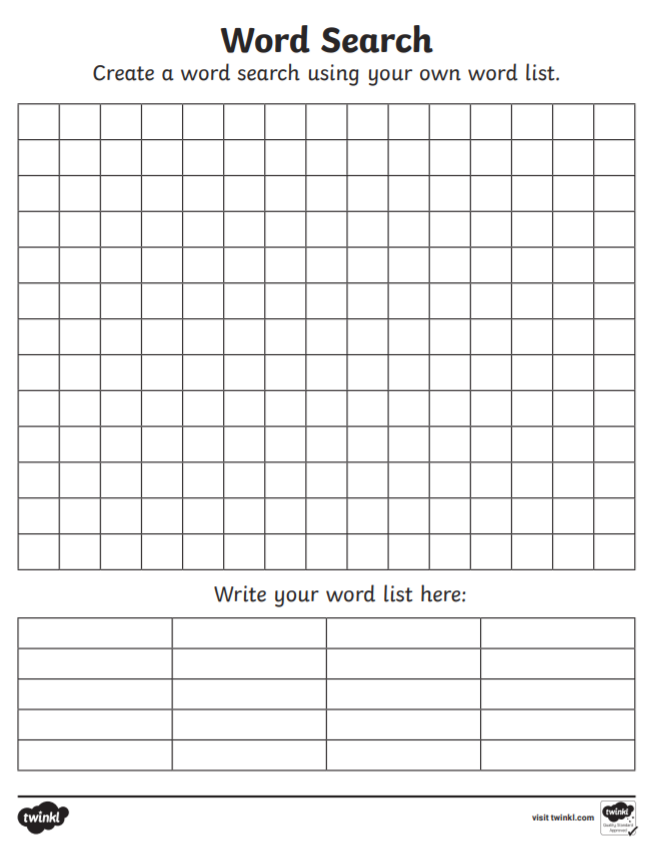 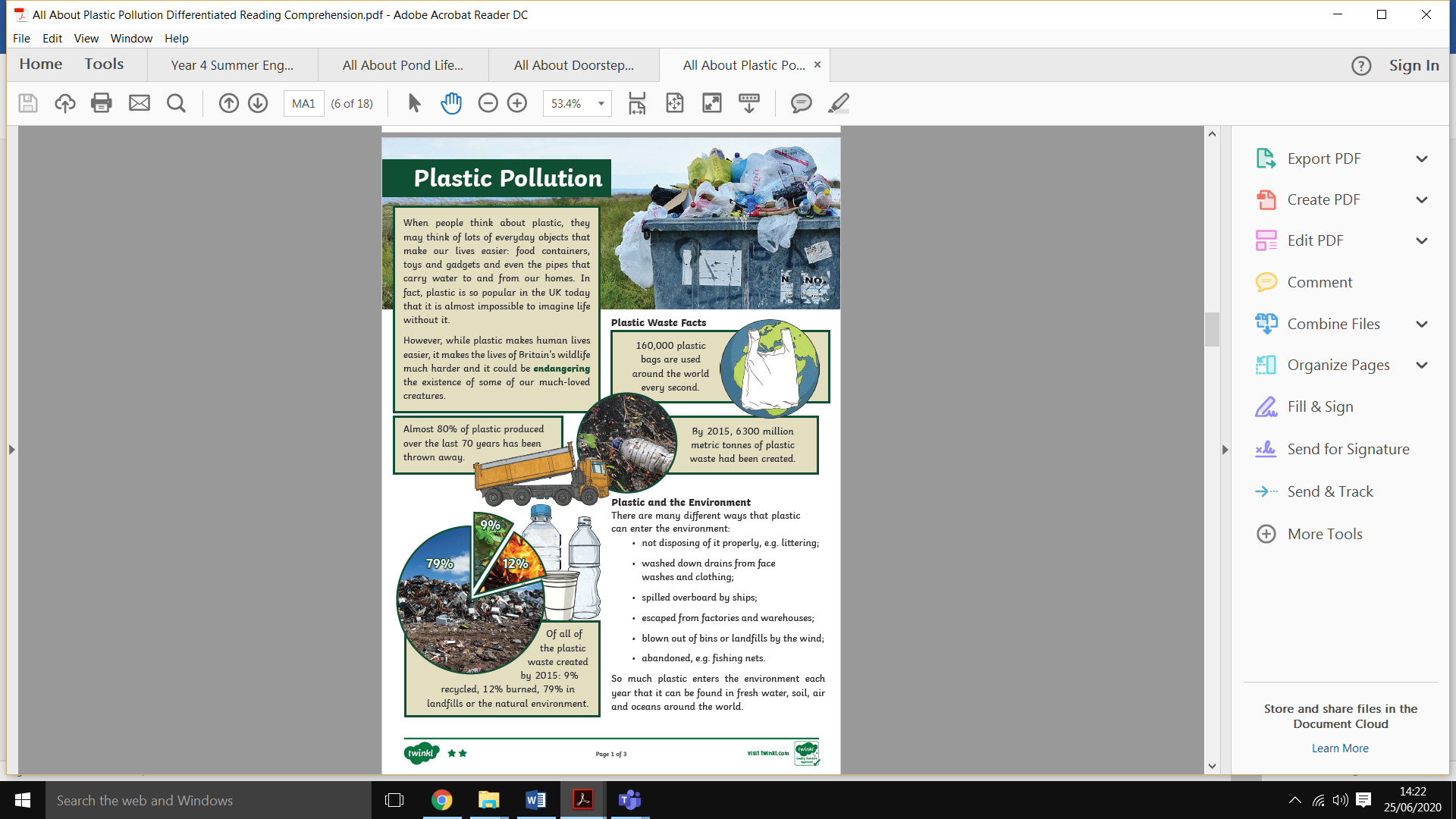 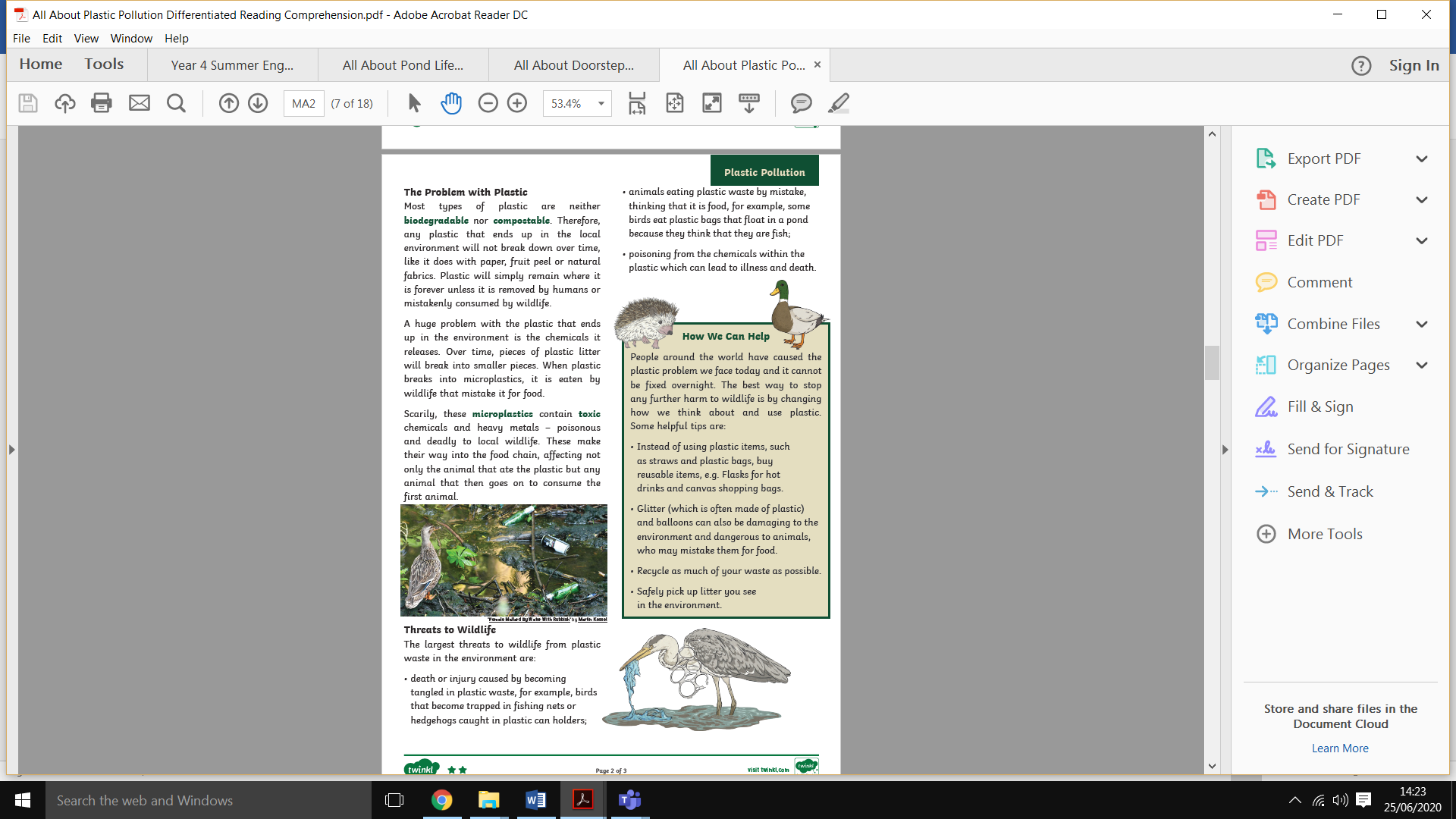 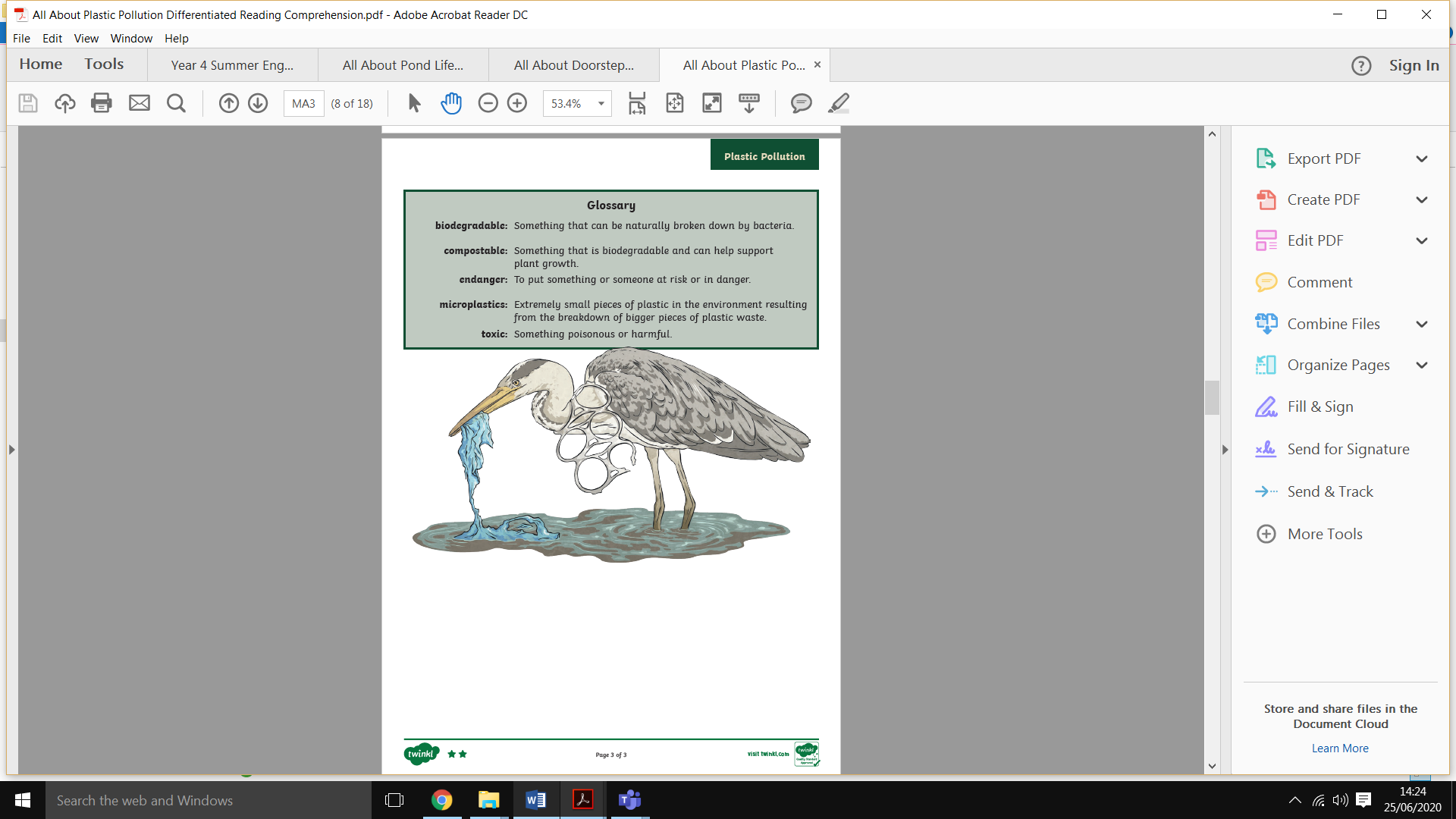 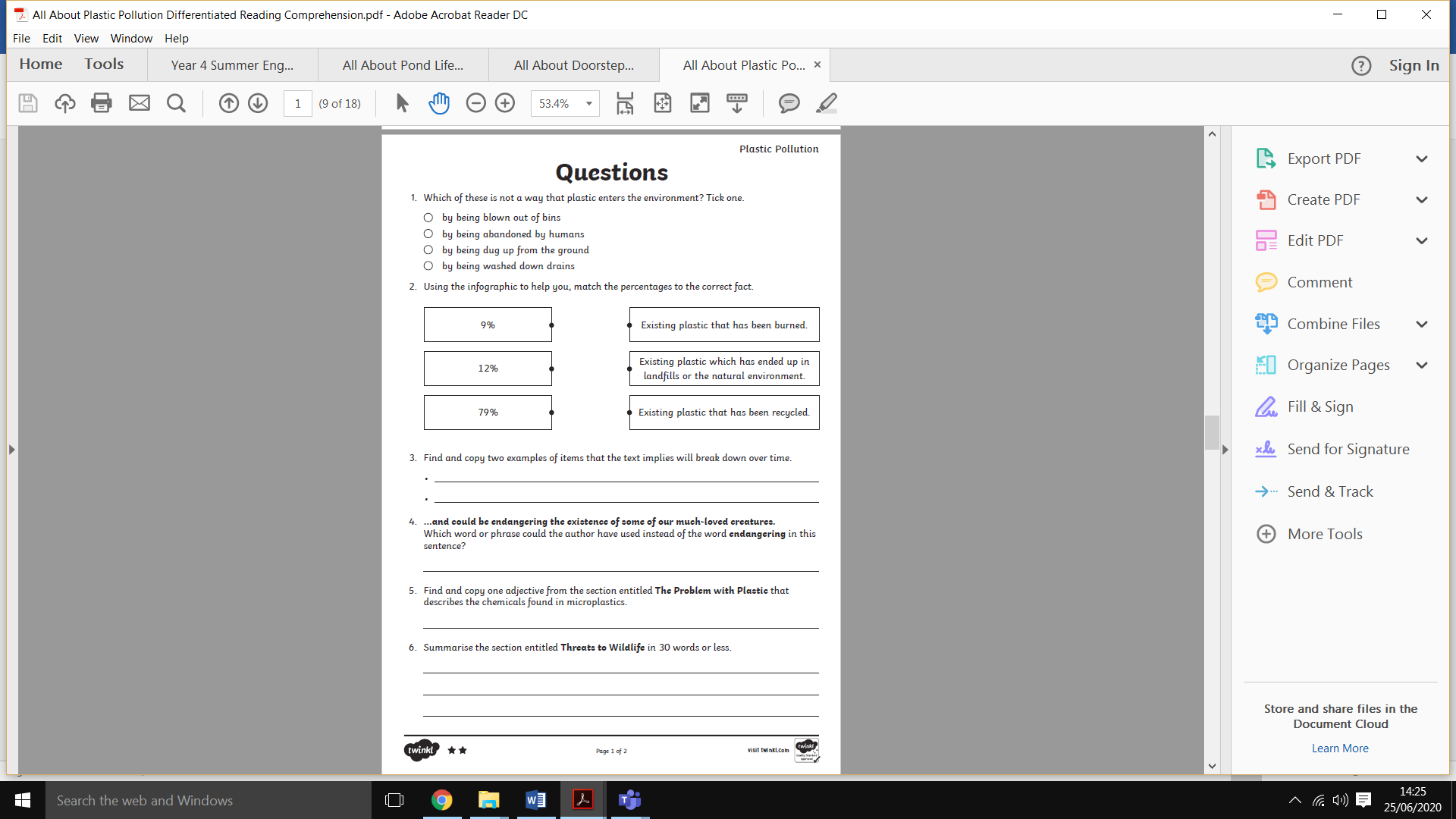 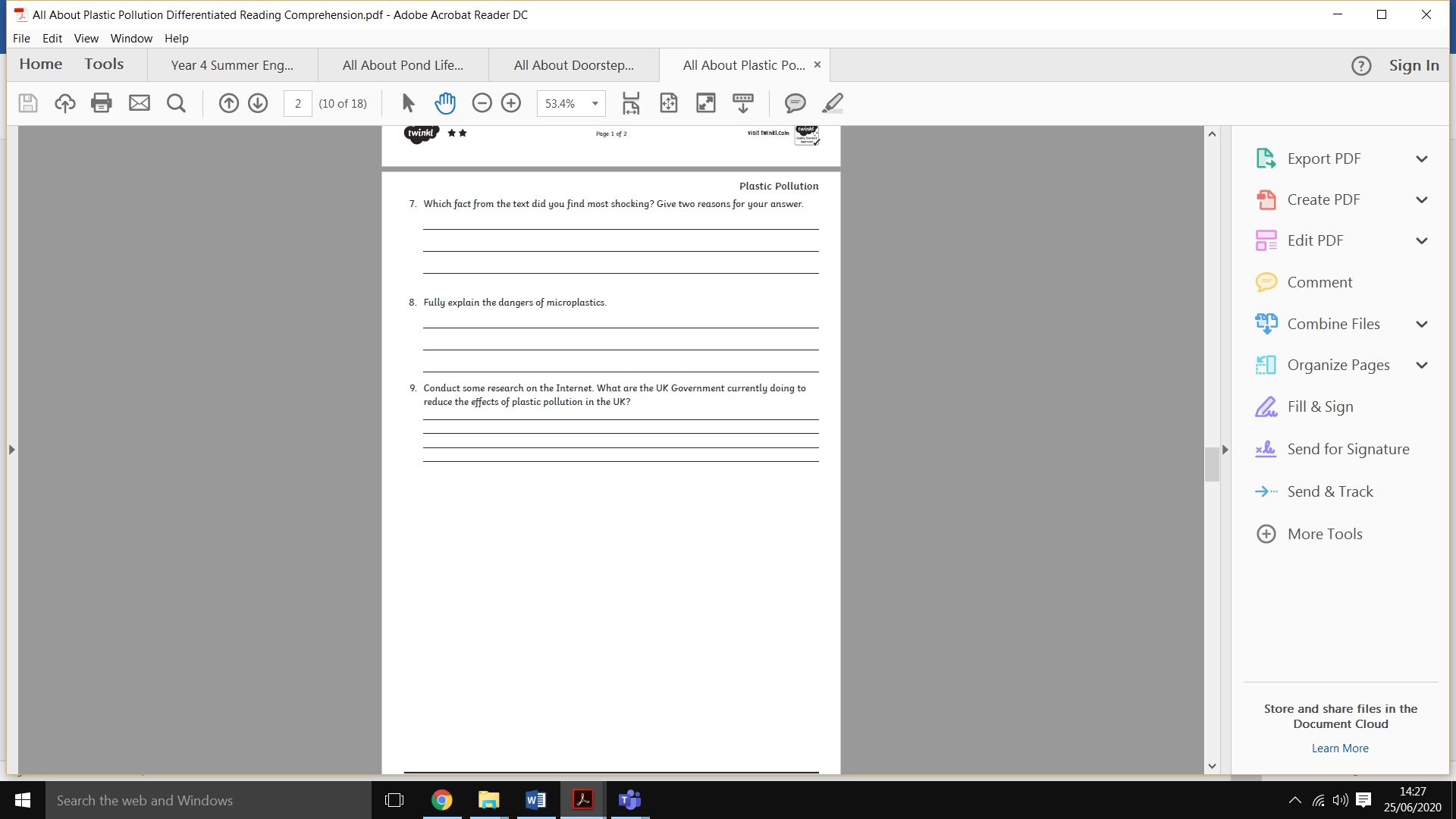 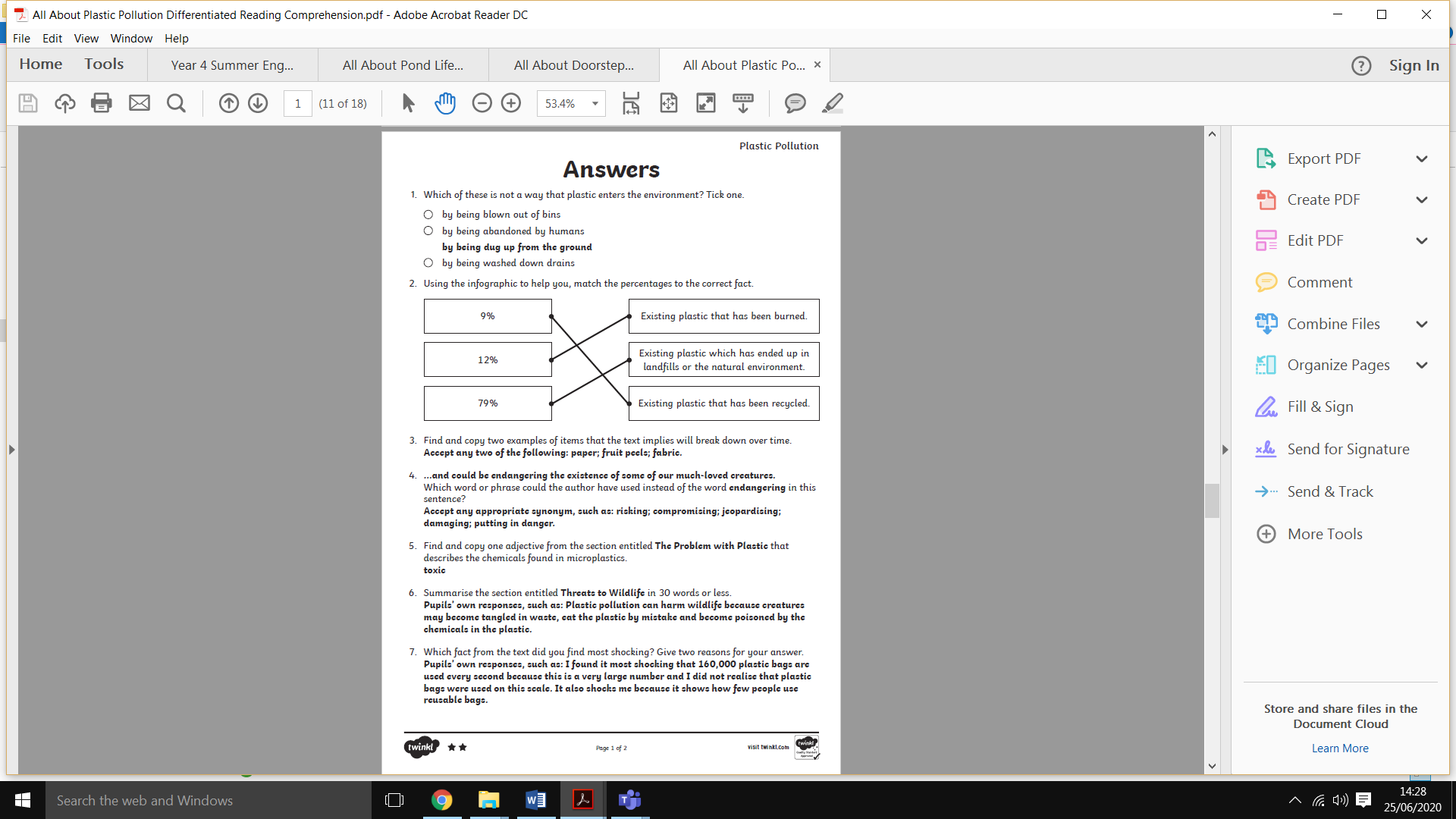 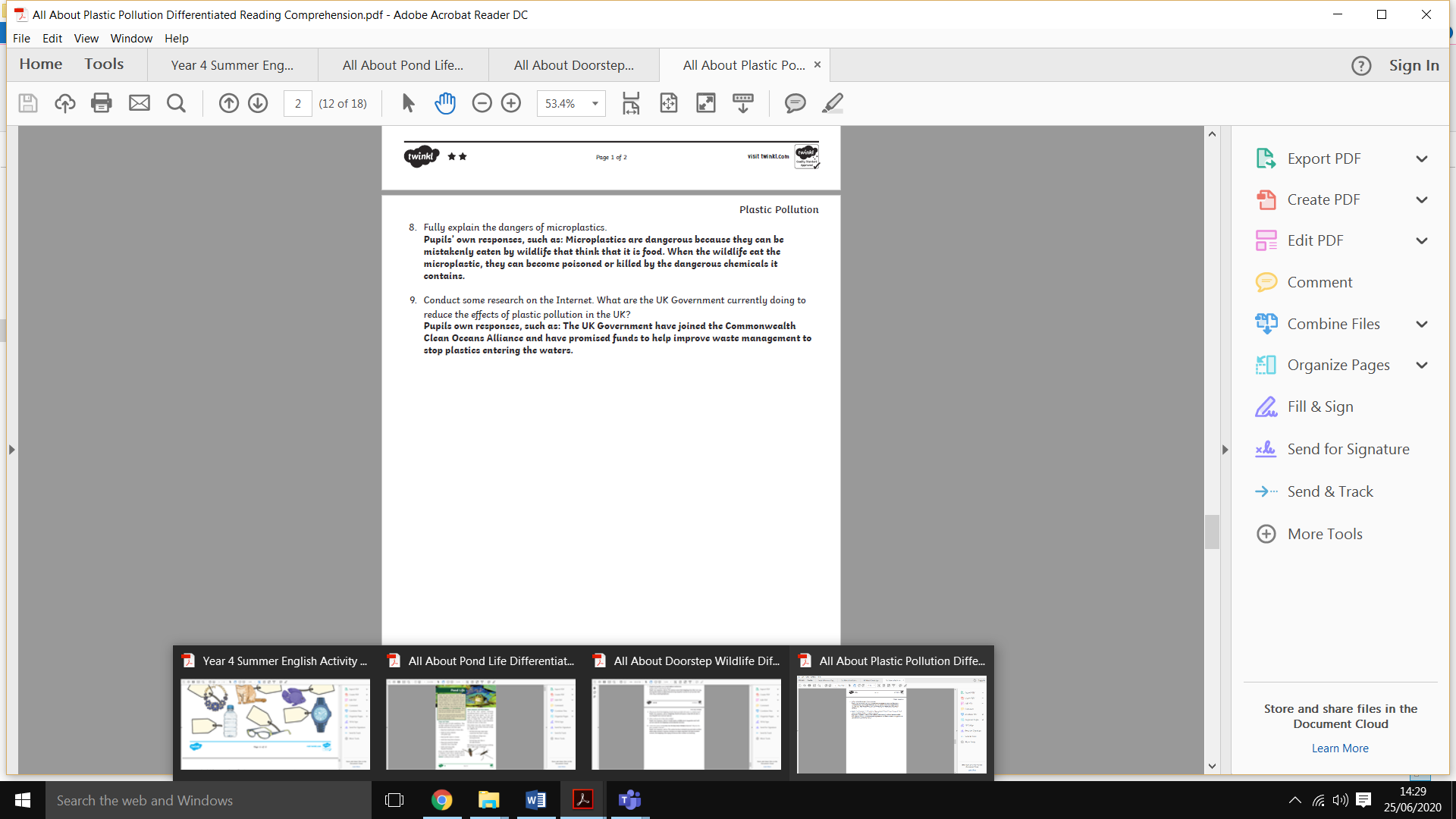 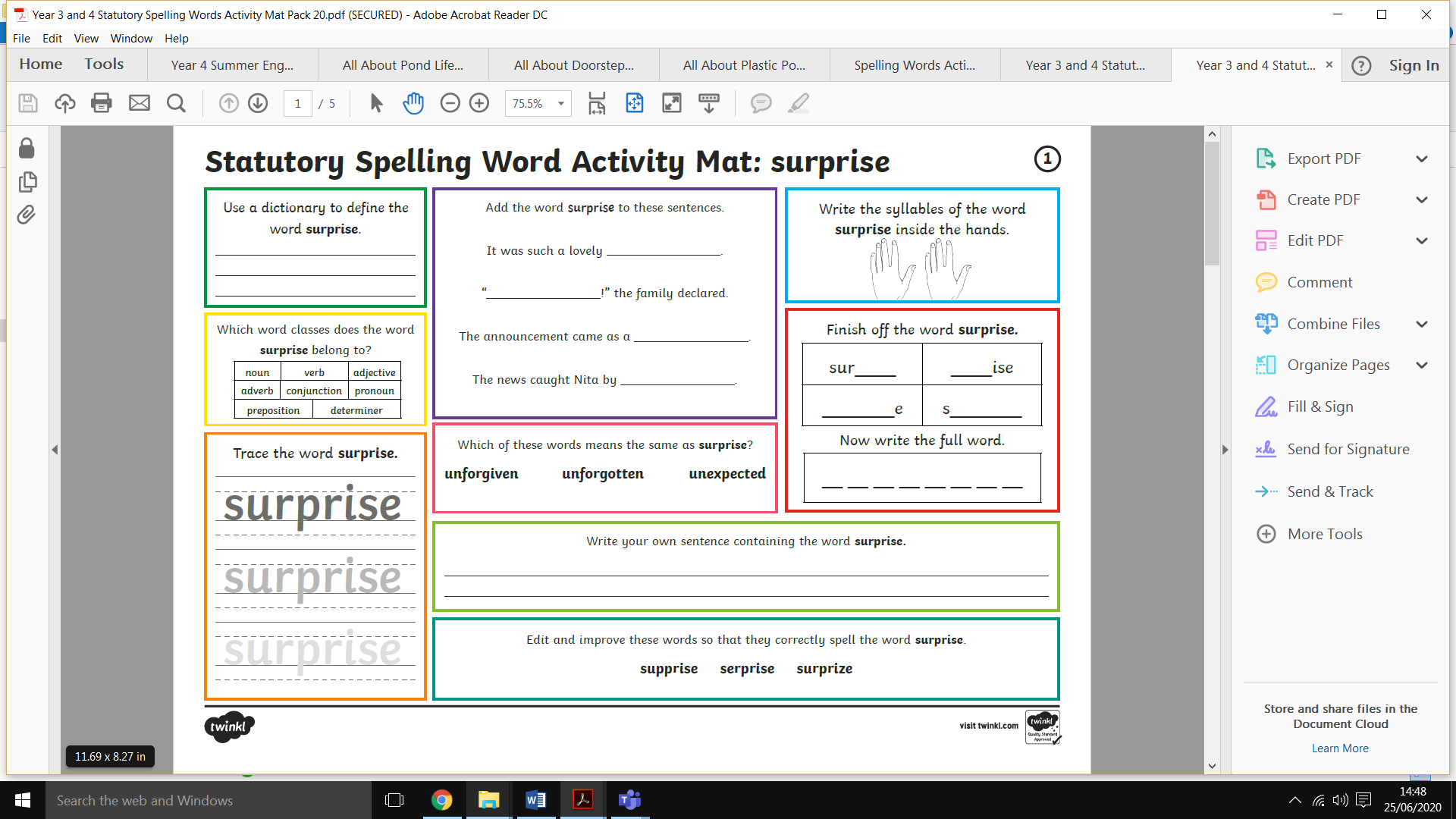 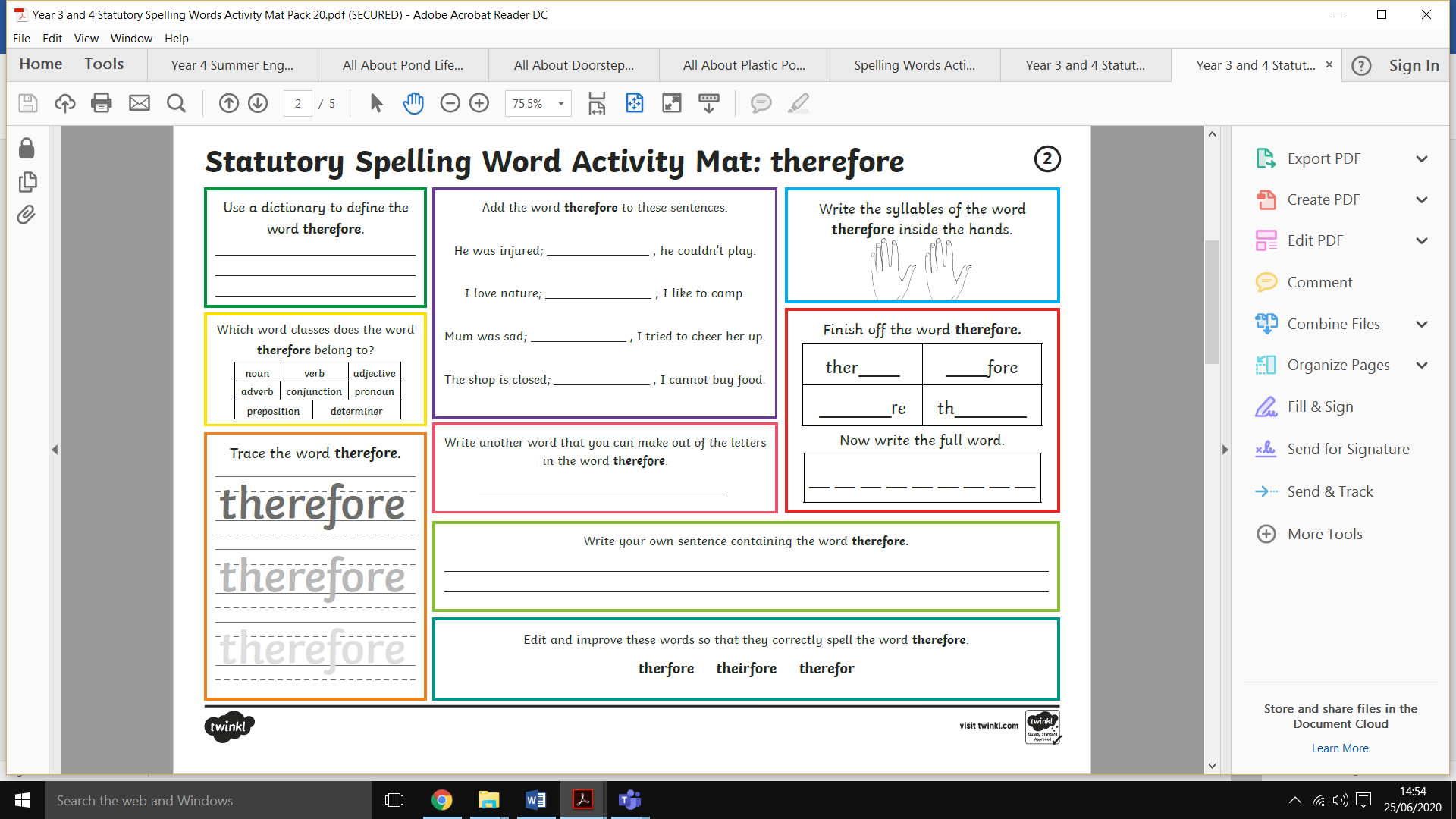 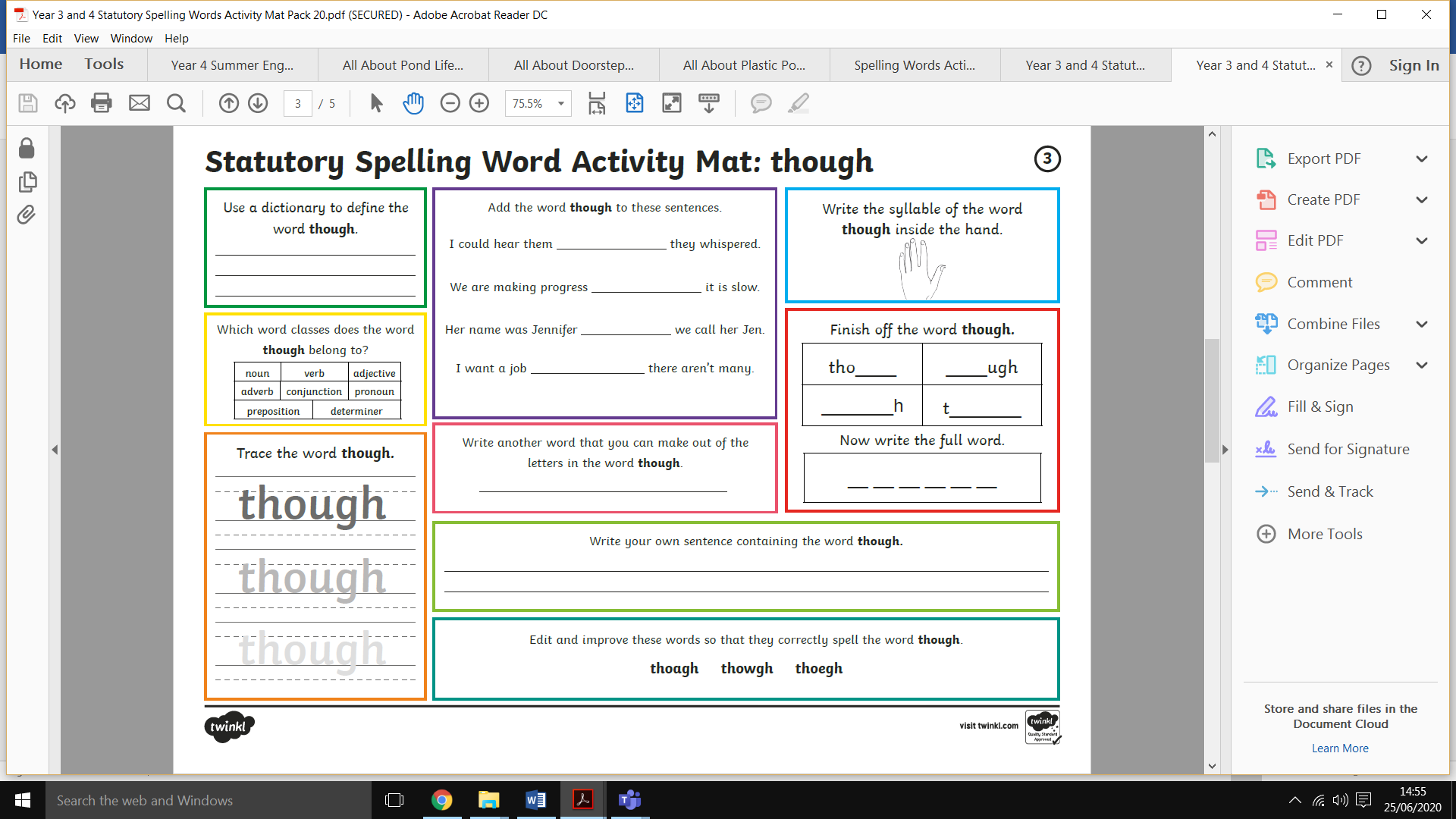 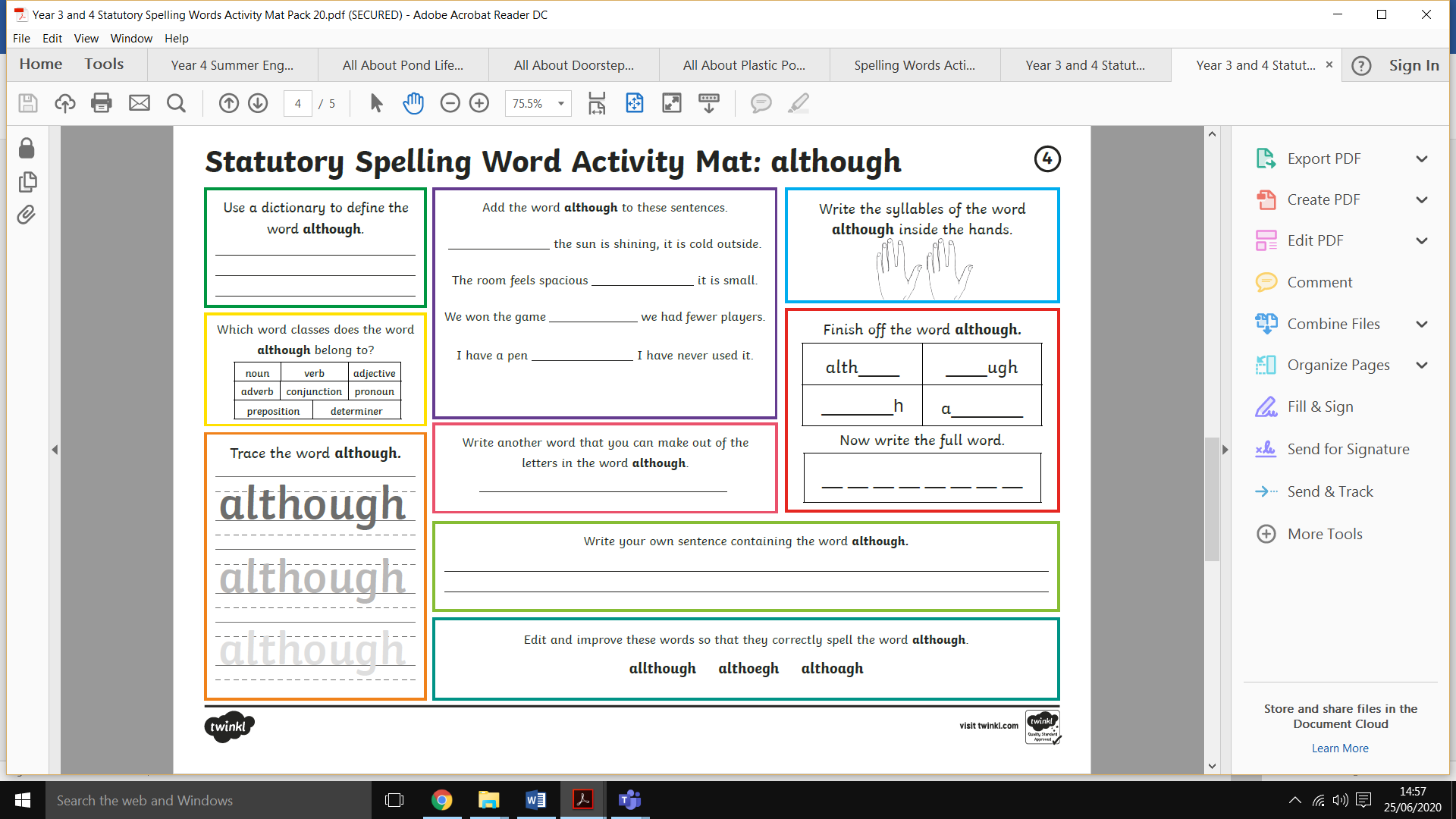 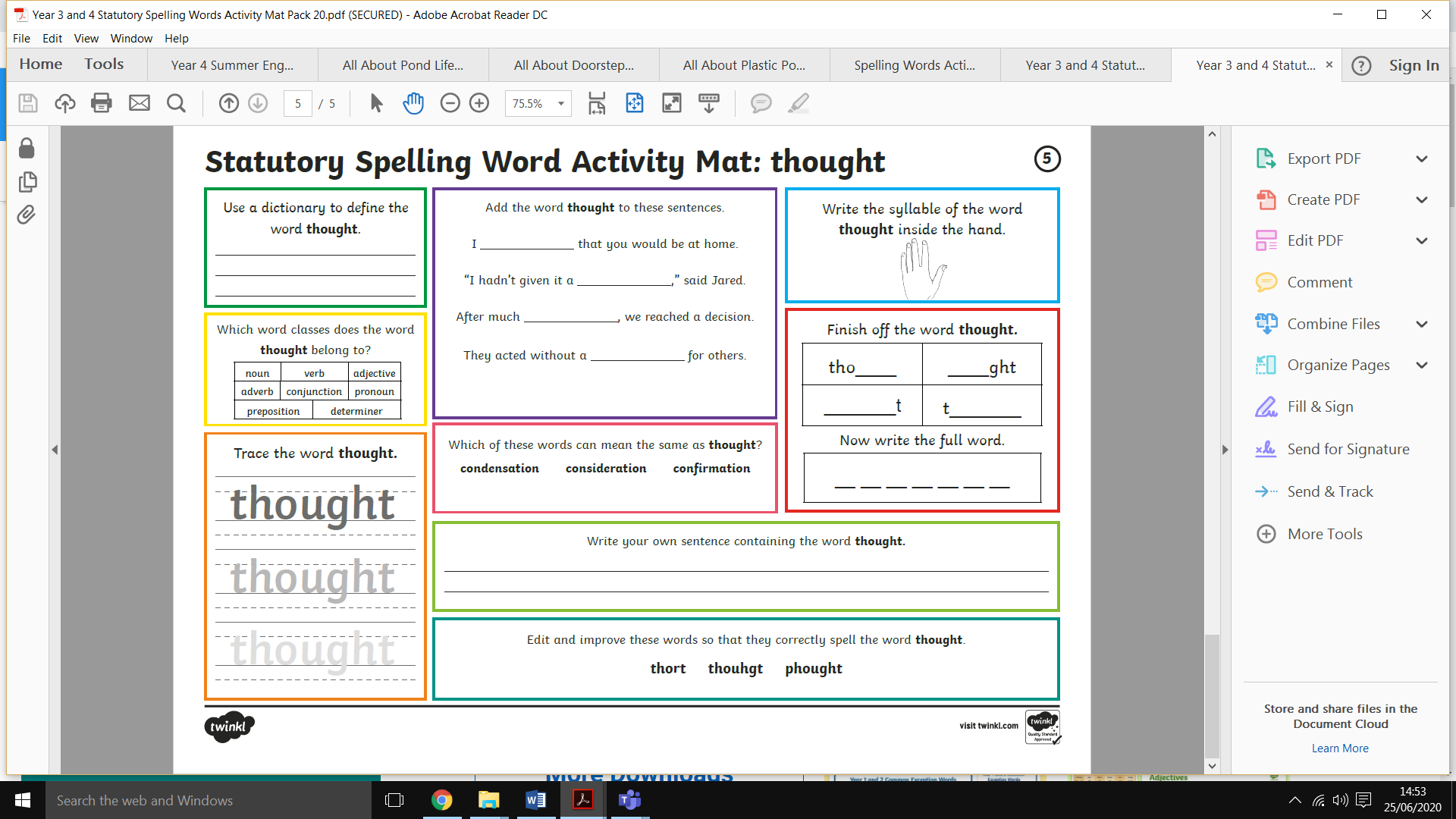 Monday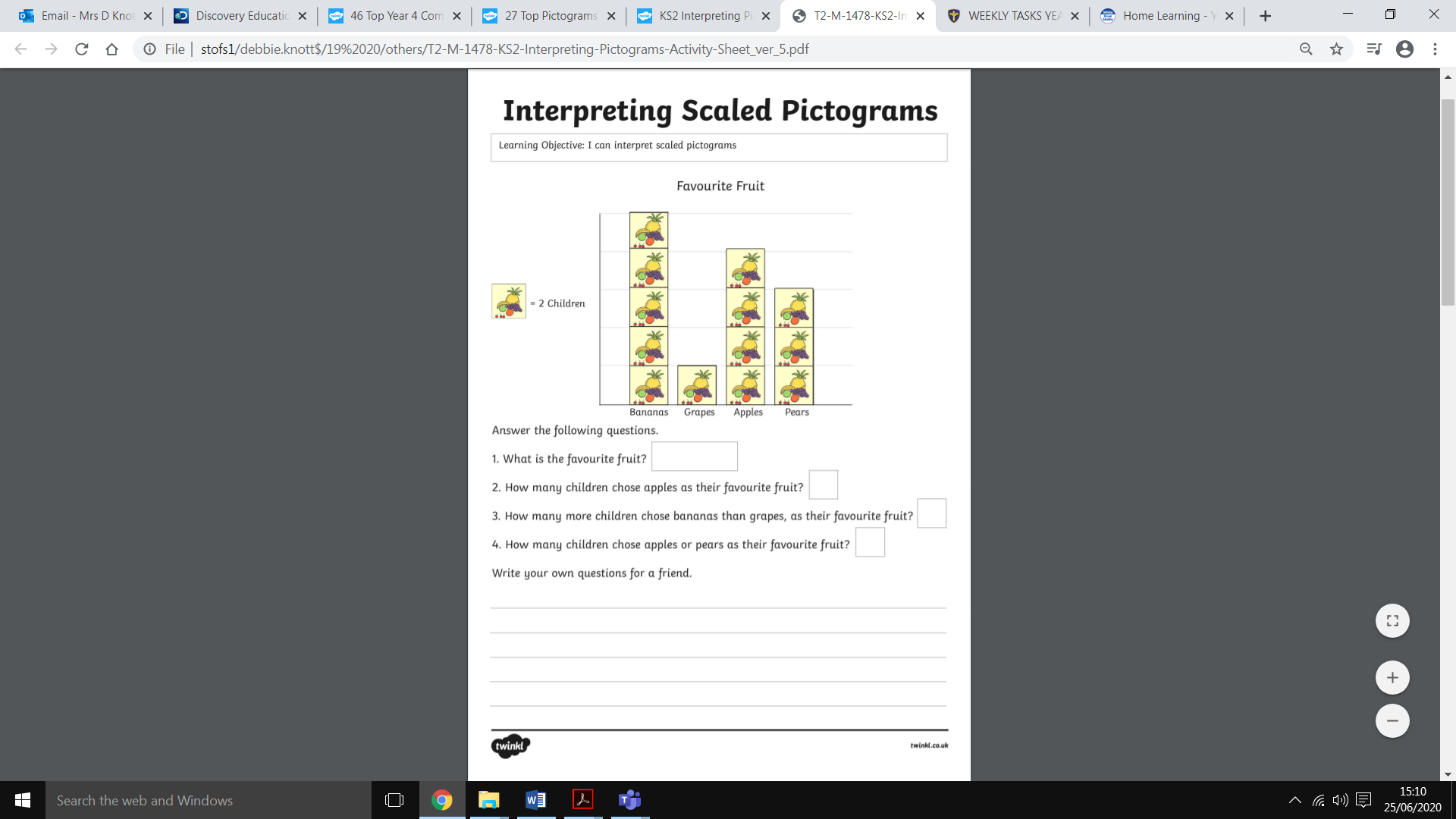 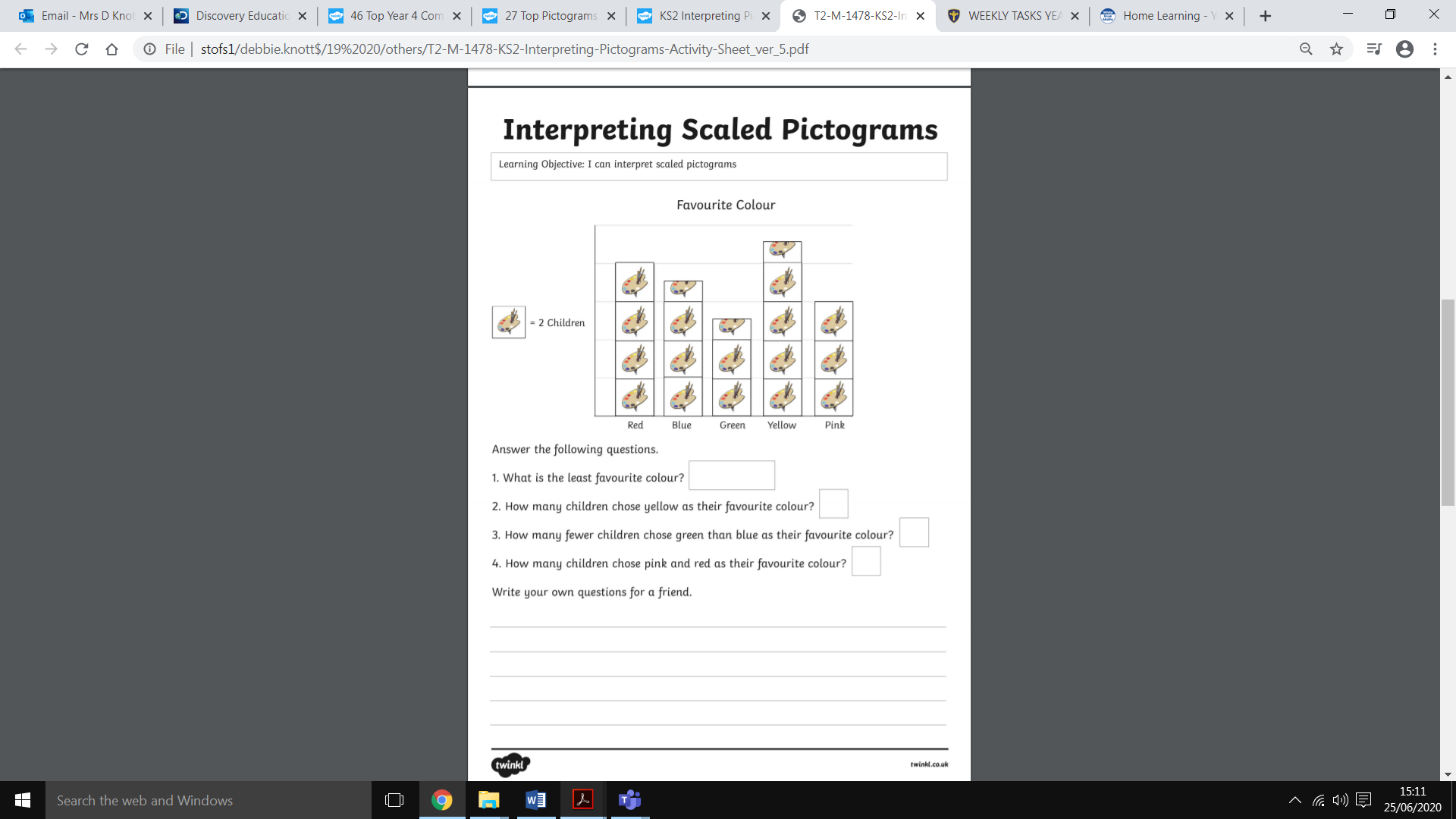 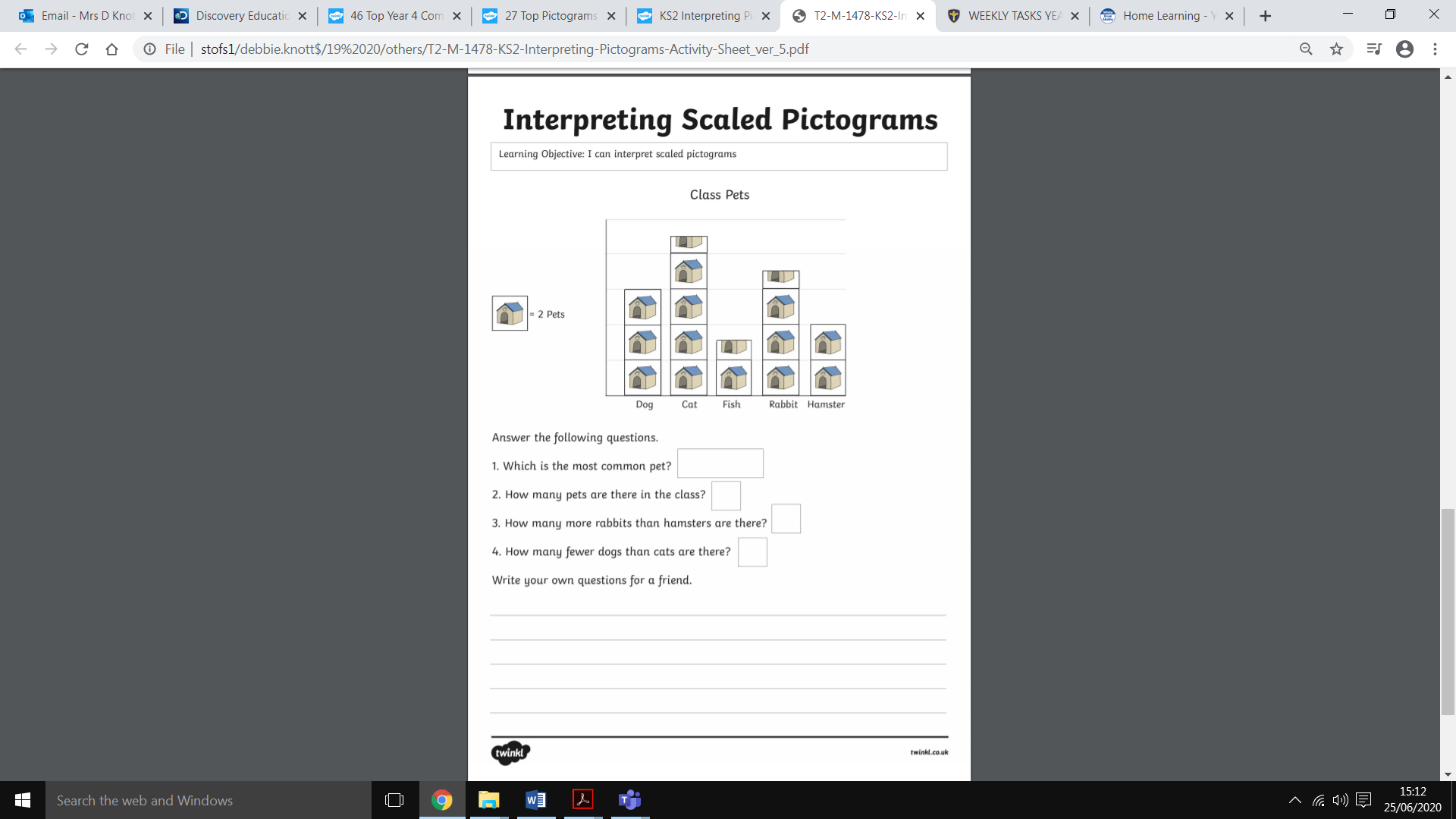 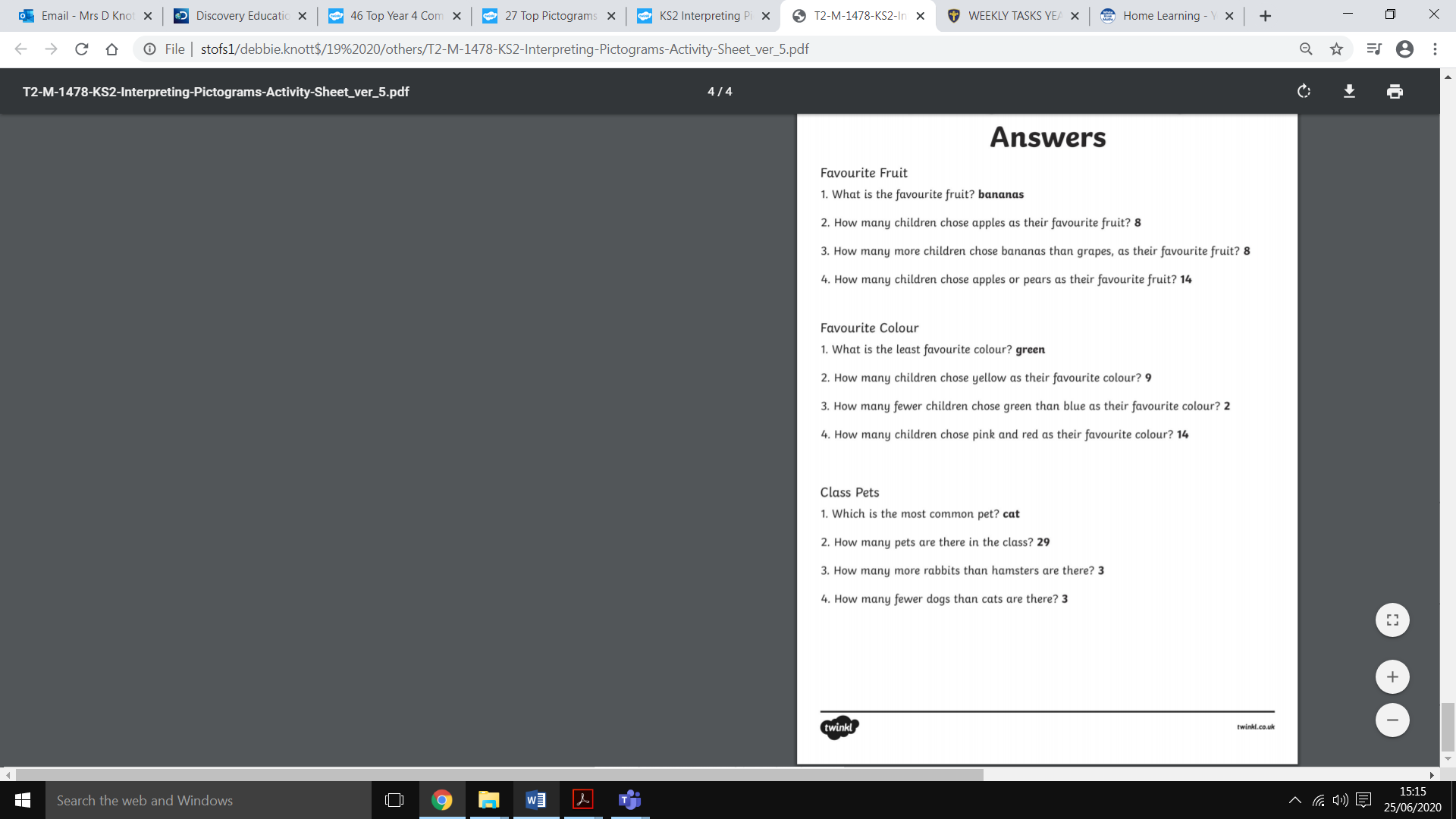 Tuesday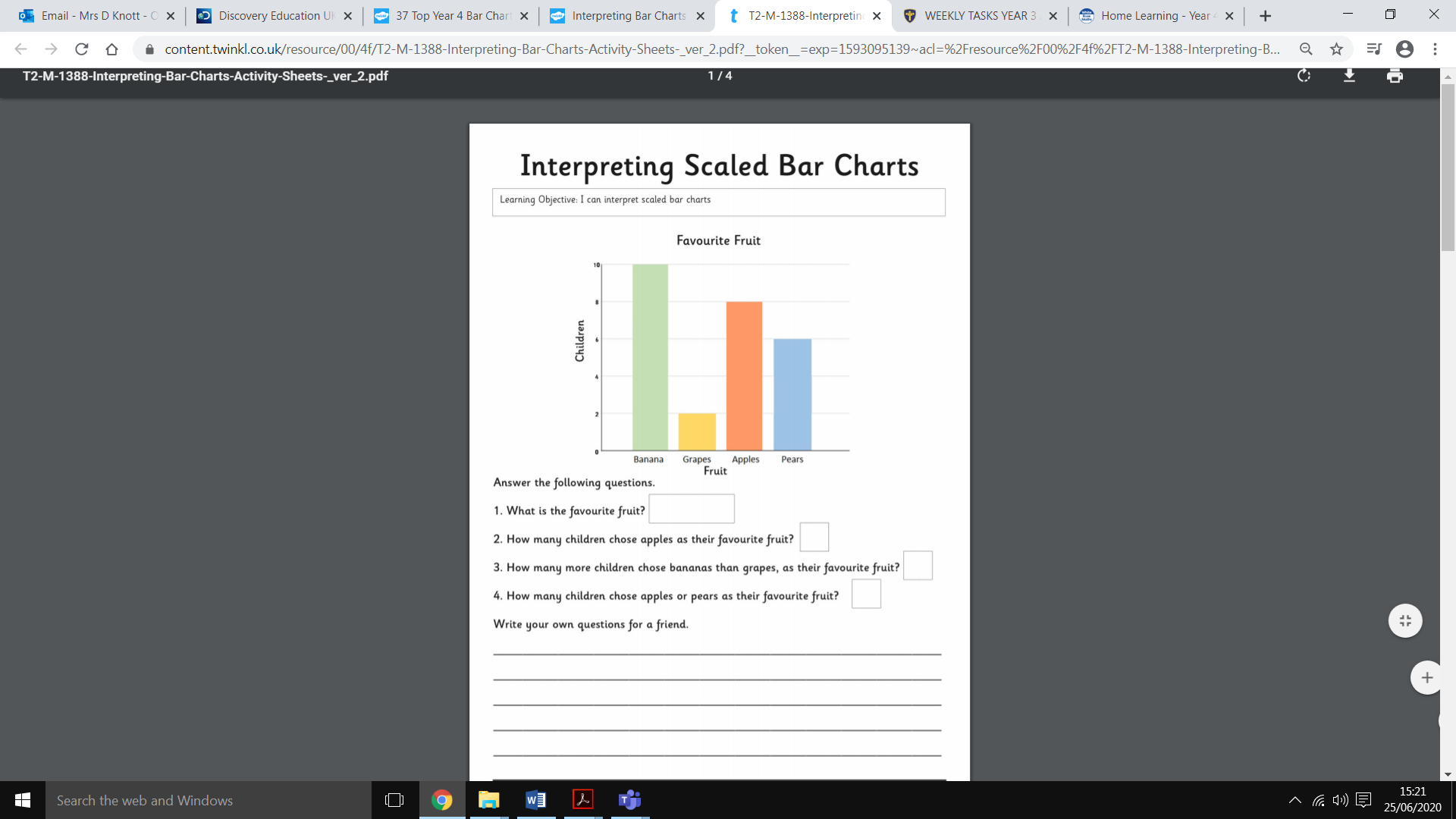 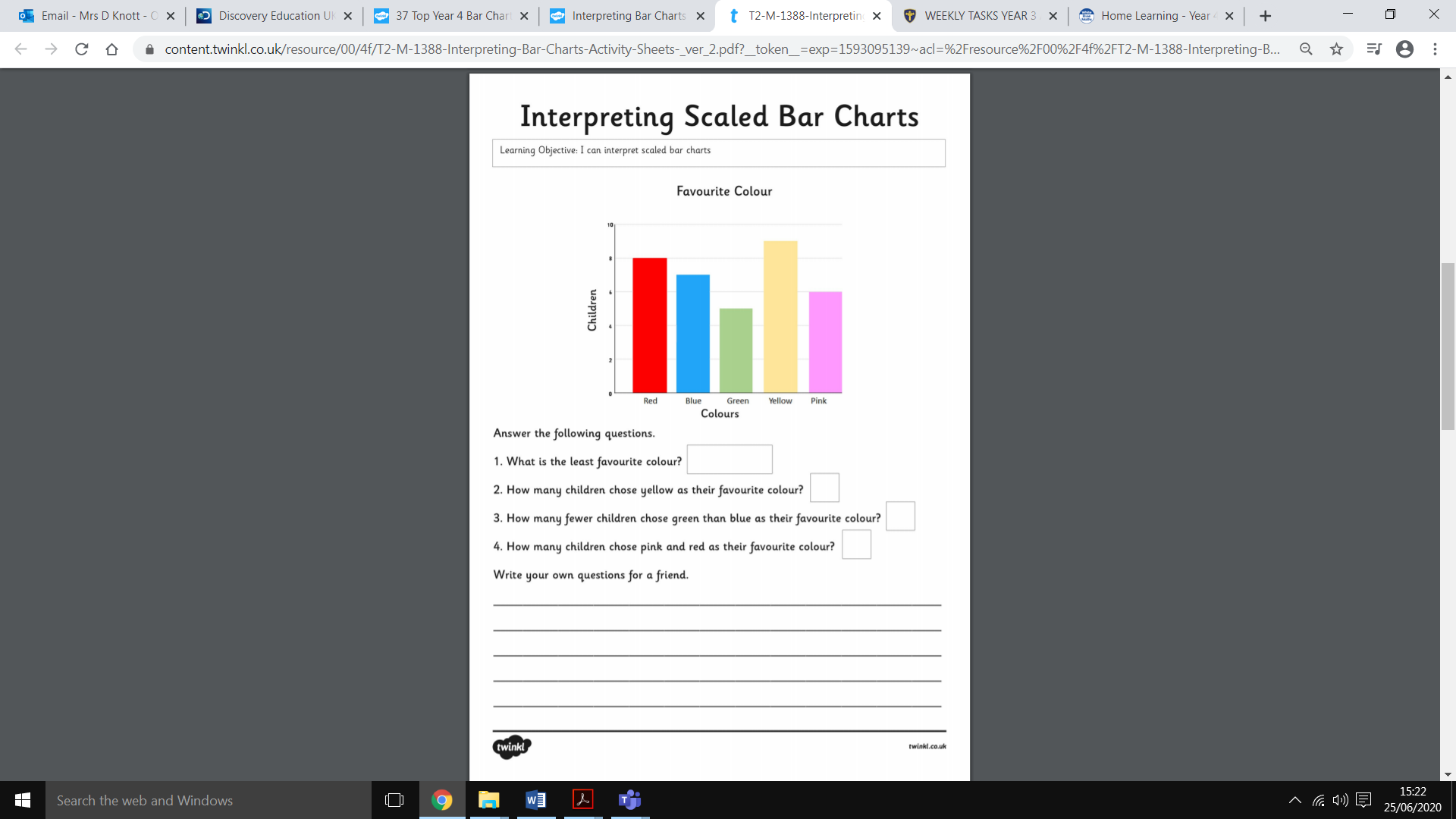 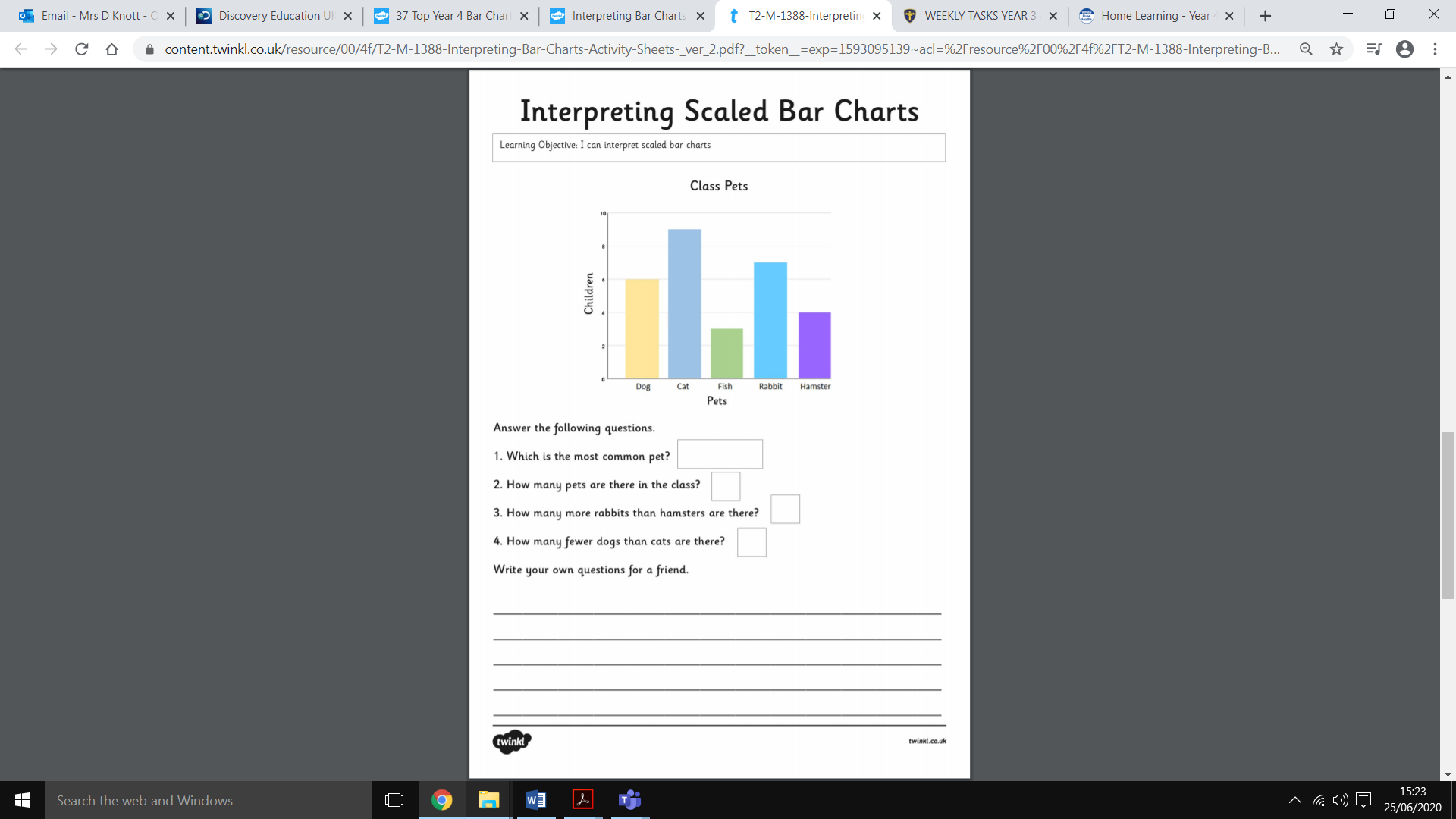 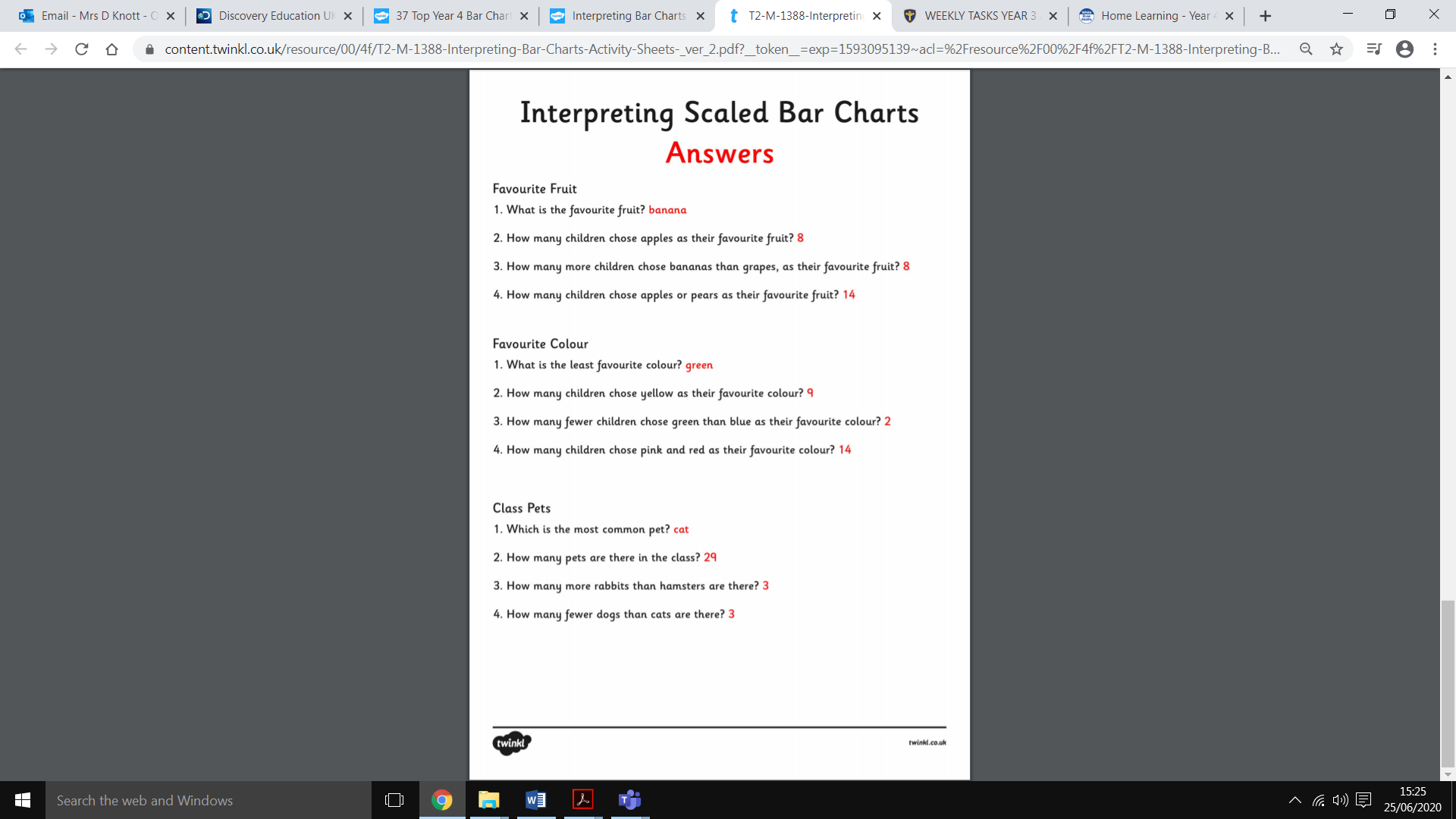 Wednesday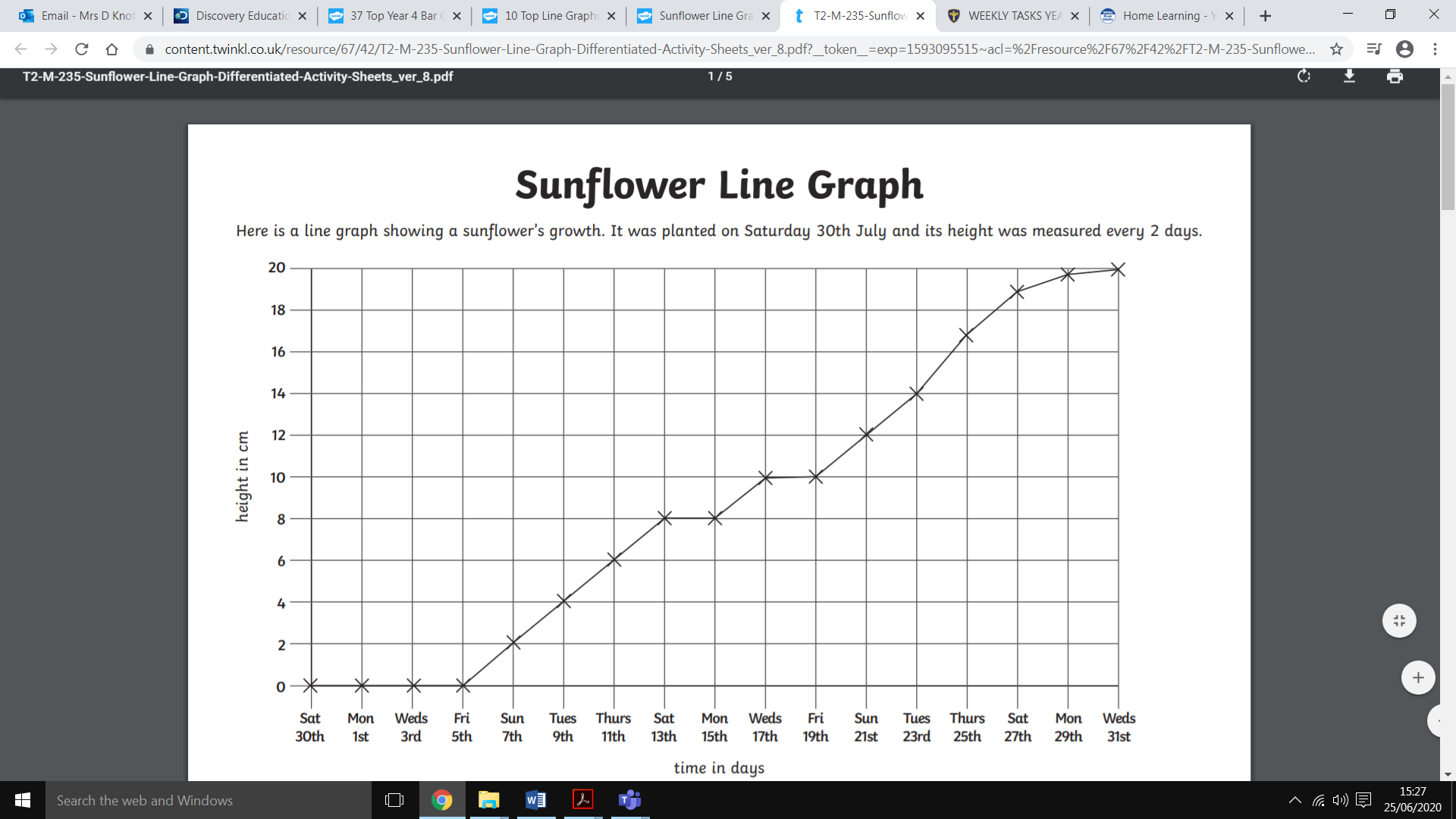 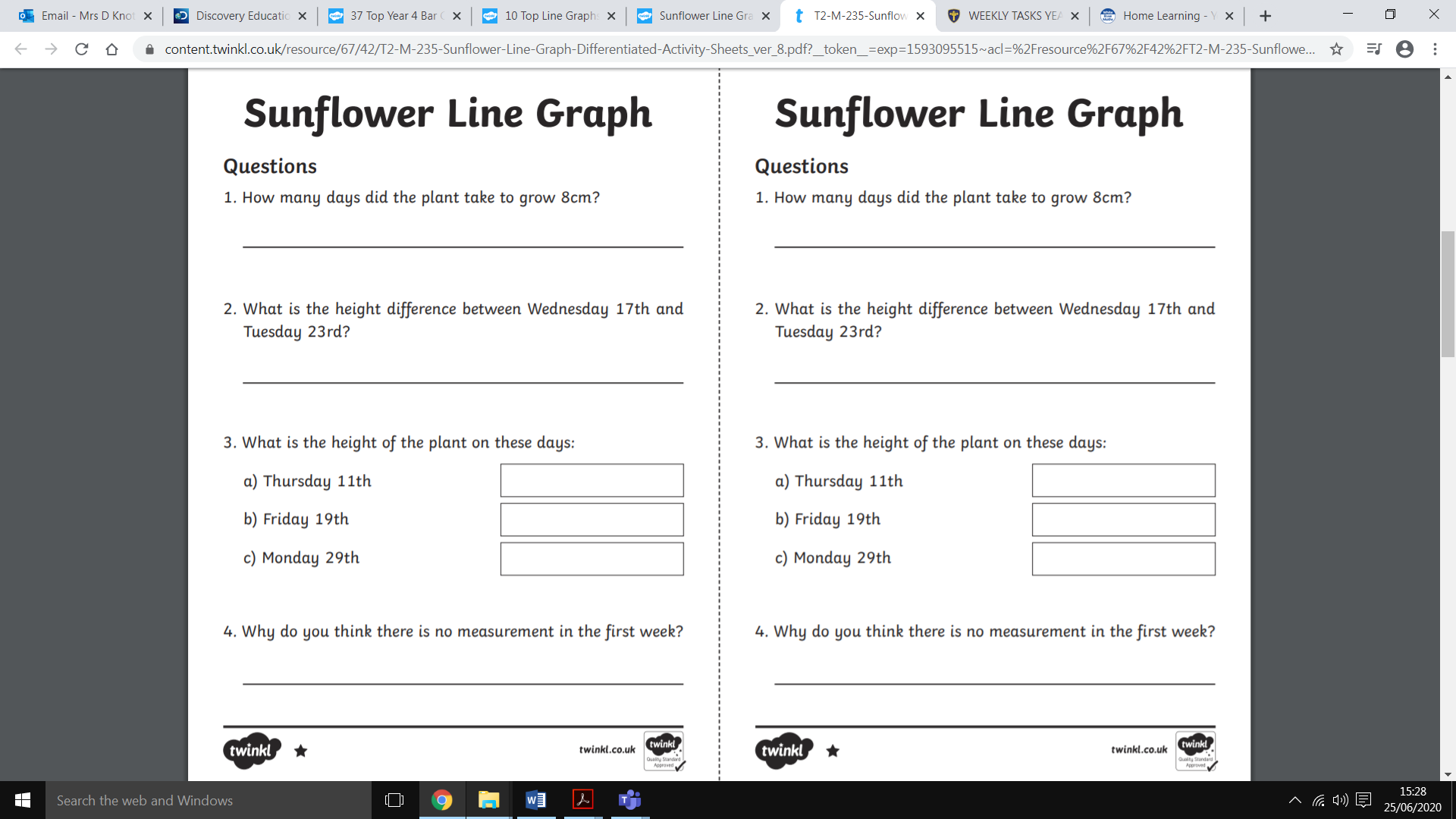 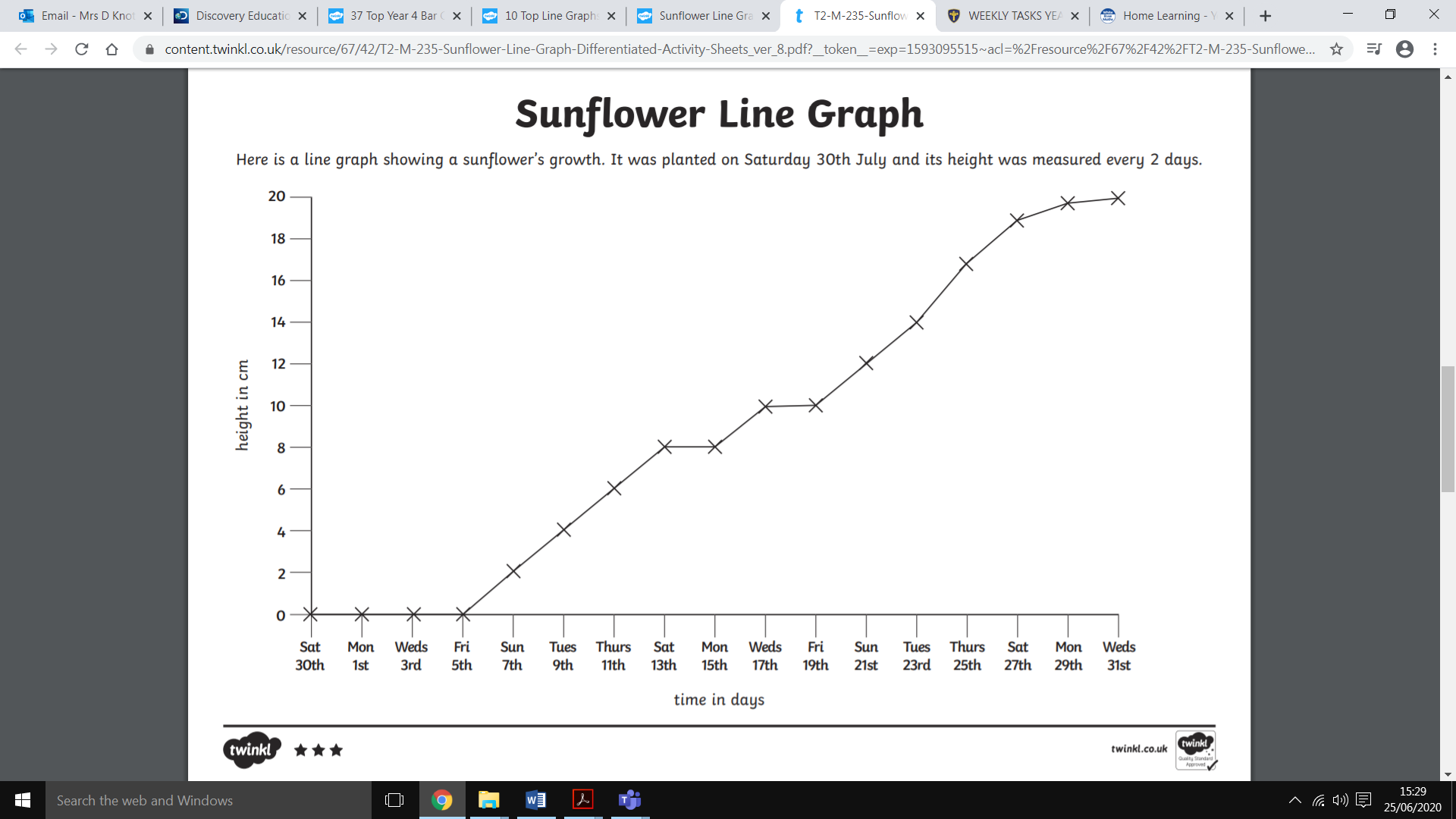 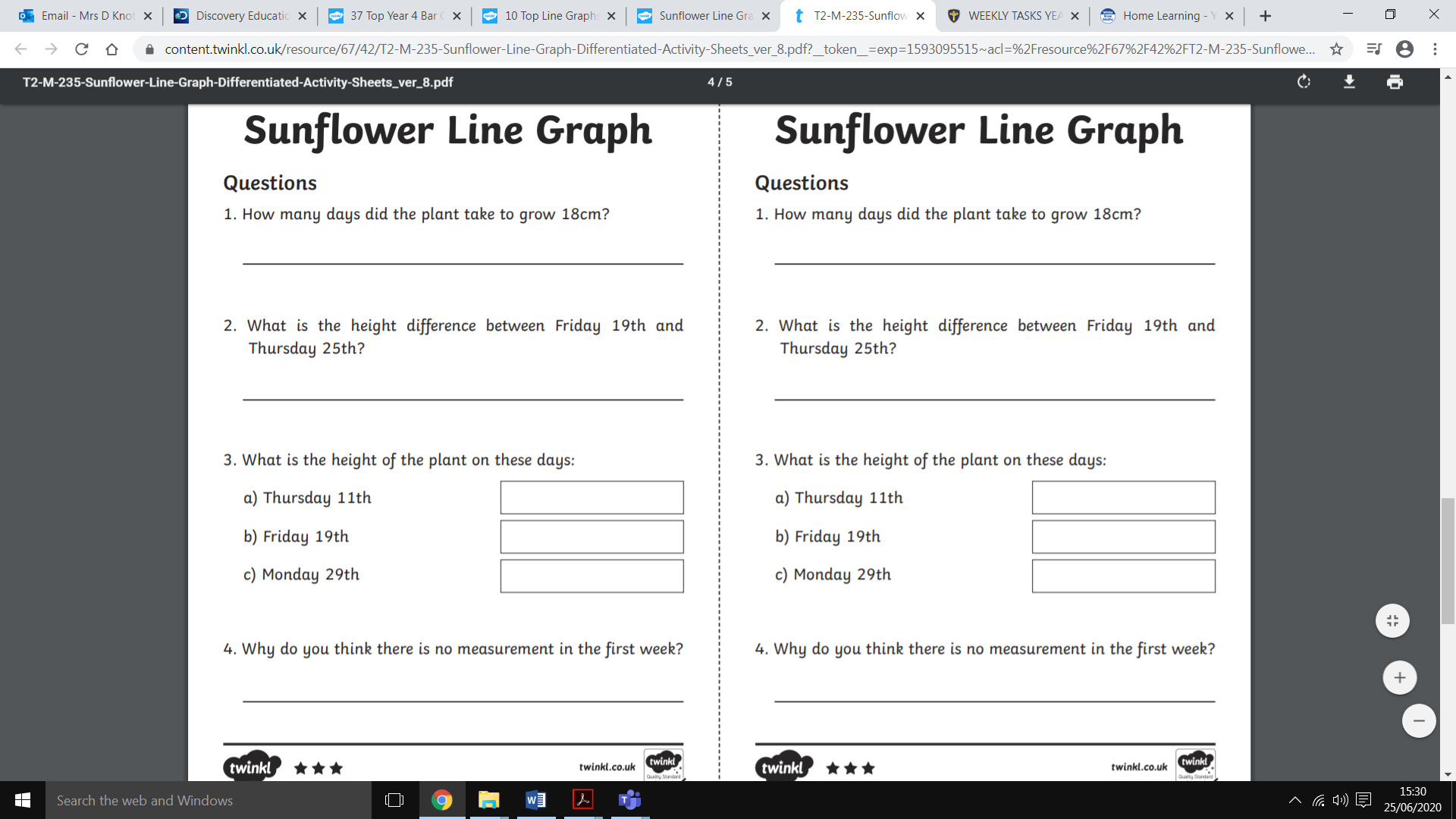 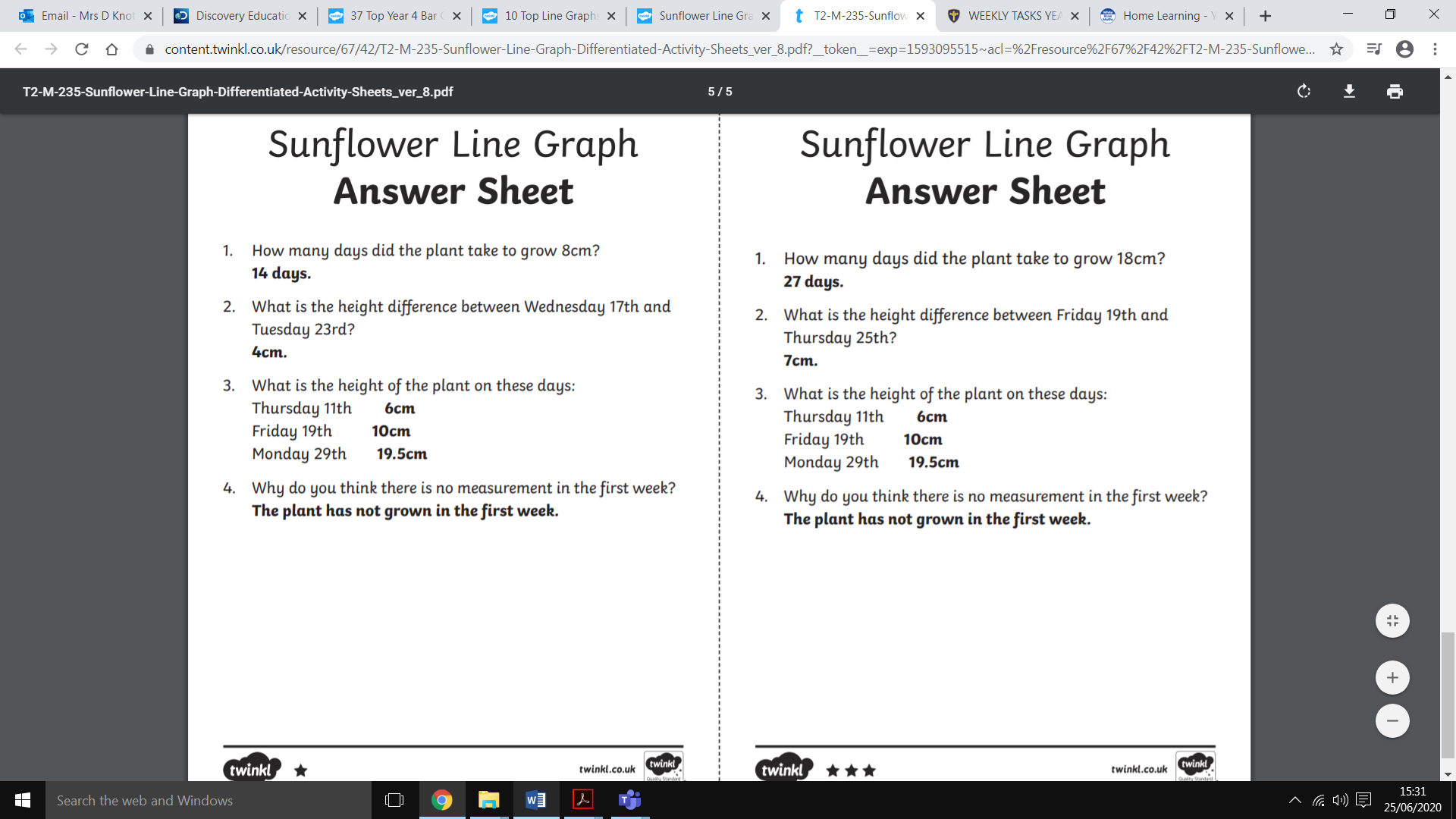 Thursday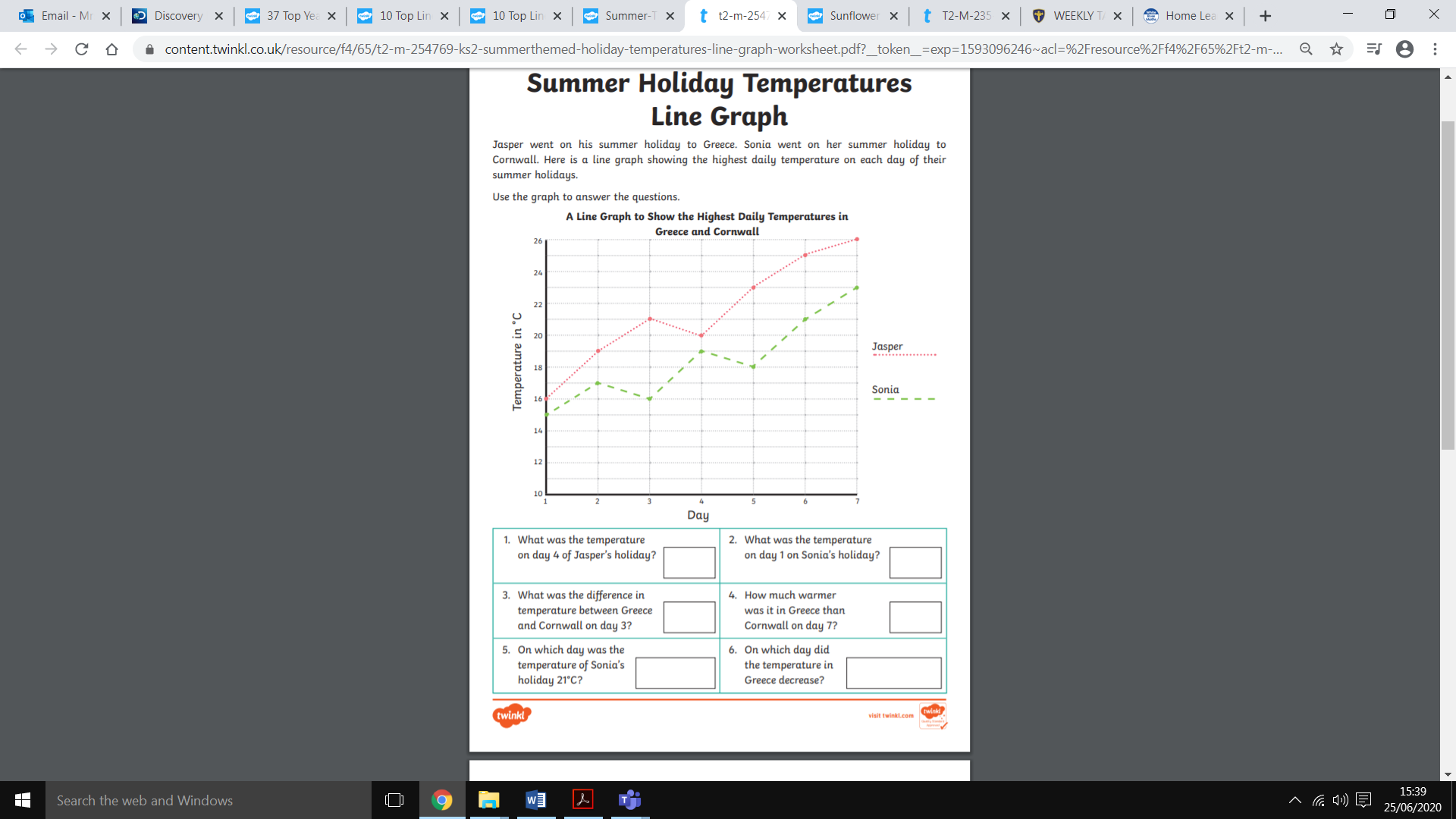 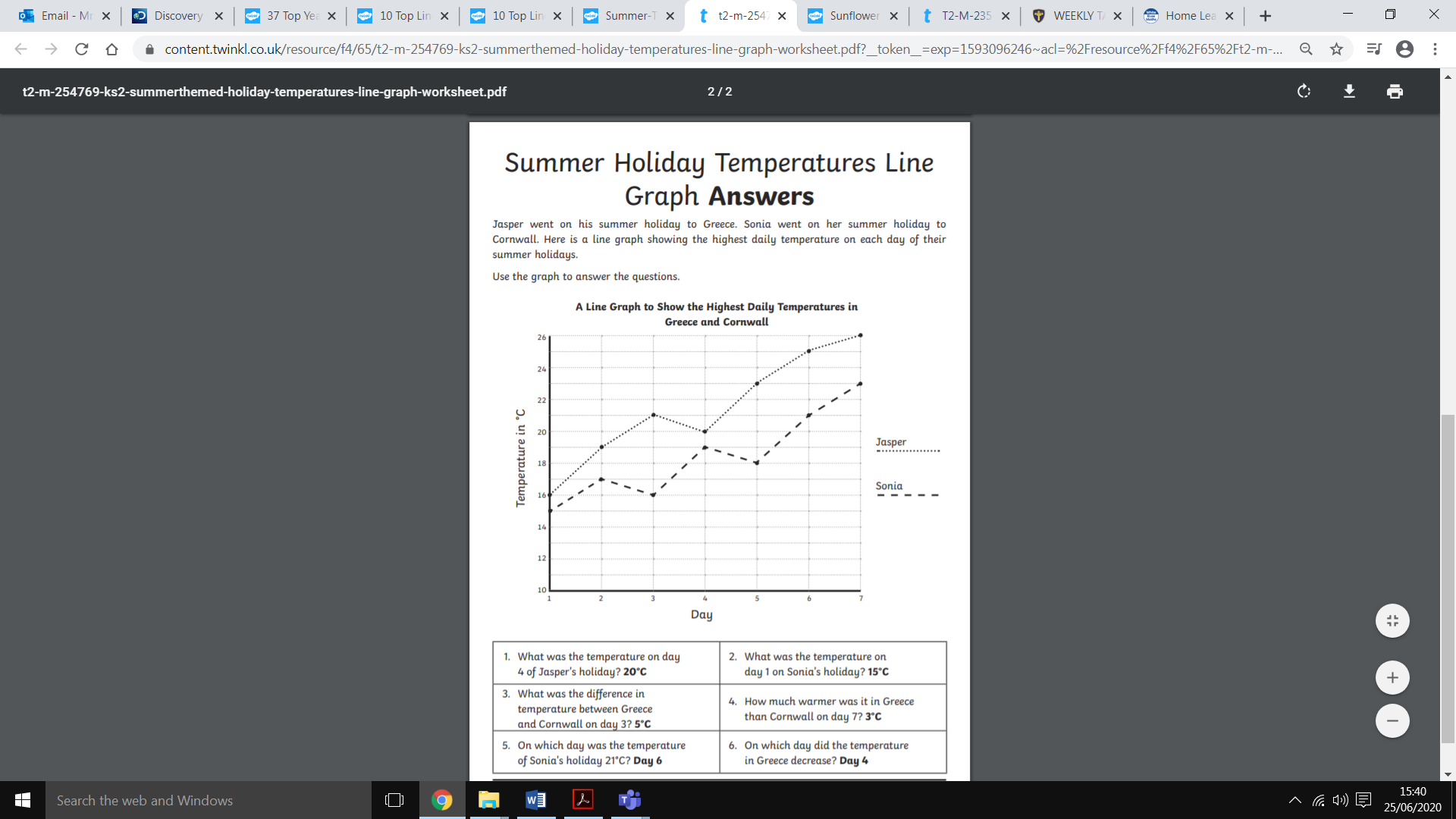 Friday – White rose maths challenge activityRE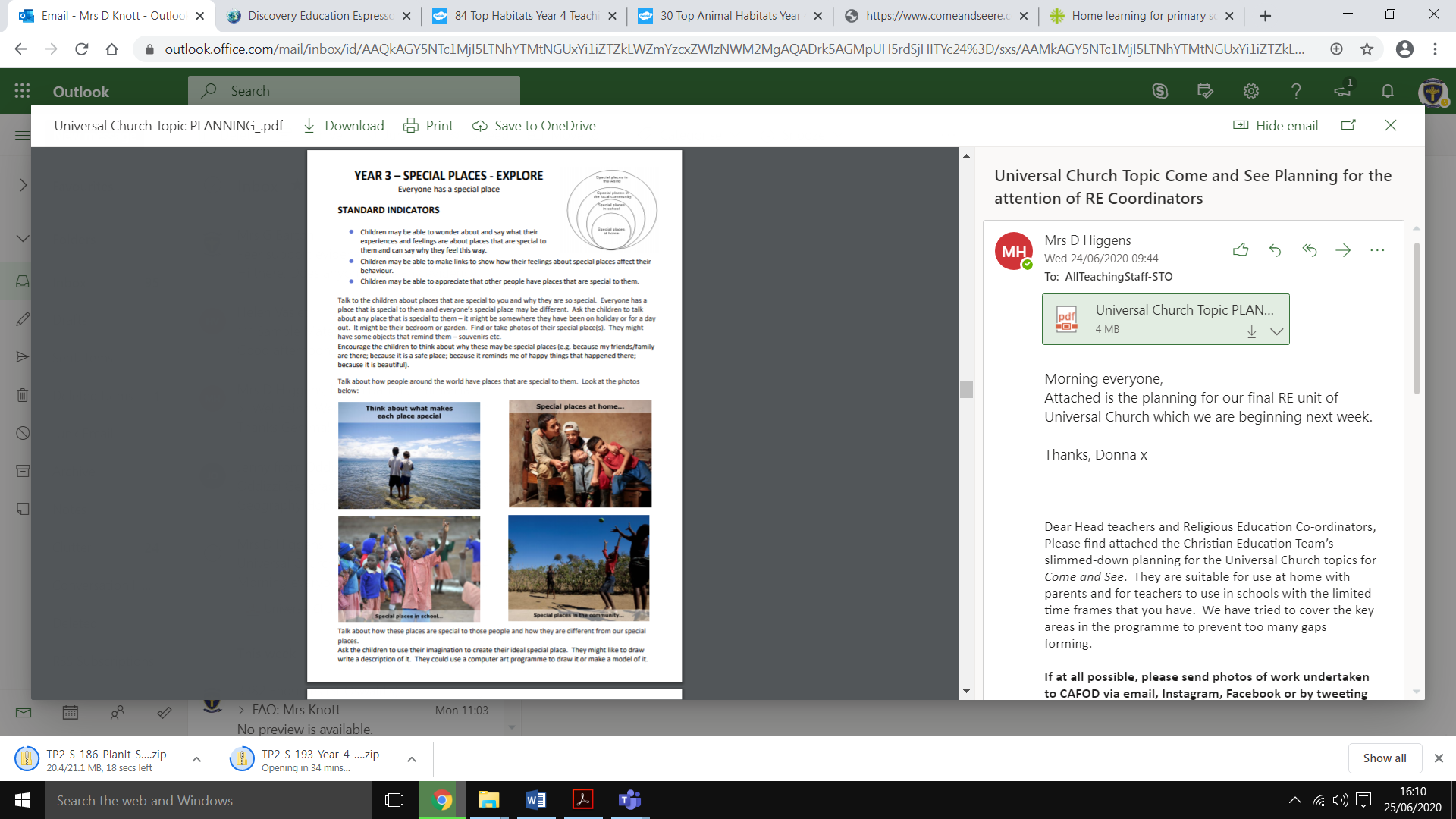 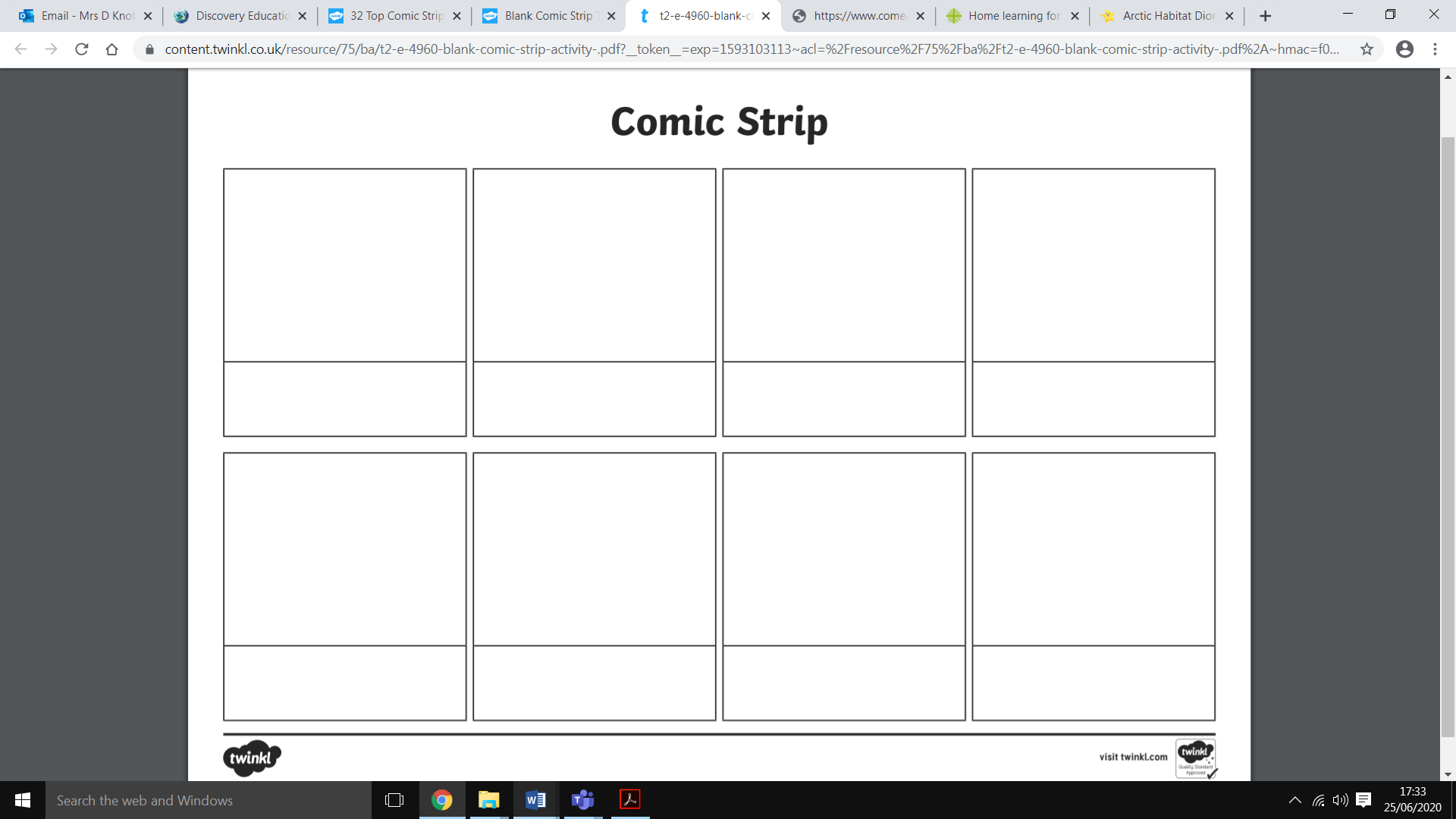 ENGLISHMATHSReading – Read every day for pleasure for 20 minutes.Reading comprehension- Read the attached sheets from Twinkl about plastic pollution and then answer the questionsWriting –Create an anti-litter posterWrite a letter to the local council to explain why more bins and recycling centres are needed. Give them some examples of the effect of litter on wildlife.Create a comic strip story about what could happen if litter gets into the sea.Create a super hero who fights litter and plastic waste. The super hero could be the main character in your comic strip story.Spellings – Year 3/4 Common Exception Words – learn the spellings below and put them into your own wordsearch.Try the spelling activities below.15 minutes on TT Rockstars each dayhttps://ttrockstars.com/Contact school if you need a password reminder Year 4 -White Rose – Week  – 10 –Use worksheets below and BBC Bitesize to support the white Rose videoshttps://whiterosemaths.com/homelearning/year-4/https://www.bbc.co.uk/bitesizeFor more practise with graphs try the free home learning pack from Twinklhttps://www.twinkl.co.uk/resource/tp2-m-5847-maths-y4-statistics-questions-about-data-home-learning-tasksR.E.OTHERR.E – Special places –see the photos belowEXPLORETalk to your child about places that are special to them and why they are so special. Everyone has a place that is special to them and everyone’s special place may be different. Ask him/her to talk about any place that is special to them – it might be somewhere they have been on holiday or for a day out. It might be their bedroom or garden. Find or take photos of their special place(s). They might have some objects that remind them – souvenirs etc. Encourage your child to think about why these may be special places (e.g. because my friends/family are there; because it is a safe place; because it is beautiful). Talk about how people around the world have places that are special to them. Look at the photos below and discuss them.  Create a poster all about your special place.Attempt 1Attempt 2Attempt 3surprisethereforethoughalthoughthoughtregularreignremembersentenceseparatepromisepurposequarterquestionrecent